Lehrstuhl Lernbehindertenpädagogik				München, Oktober 2020der Ludwig-Maximilians-Universität Münchenfür das Studium der sonderpädagogischen Fachrichtung „Lernbehindertenpädagogik“im Rahmen des Studiengangs„Lehramt für Sonderpädagogik“InhaltsverzeichnisStudienverlaufspläne der 90er- und 30er-FachrichtungModulübersichten der 90er- und 30er-Fachrichtung auf Grundlage des Sonderpädagogischen Fachkompetenzprofils3.0 Modulbeschreibungen3.1 1. Fachrichtung (90 ECTS)	3.1.1 Modul P 1:	Eiführung in die Pädagogik bei Lernschwierigkeiten 	3.1.2 Modul P 2:	Grundlagen der Pädagogik bei Lernschwierigkeiten 	3.1.3 Modul P 3: 	Grundlagen der Didaktik des Unterrichts bei Lernschwierigkeiten 	3.1.4 Modul P 4:	Individuelle Diagnose und Förderung bei Lernschwierigkeiten 	3.1.5 Modul P 5: 	Planung und Evaluation des Unterrichts bei Lernschwierigkeiten3.1.6 Modul P 6: 	Psychologische und soziologische Grundlagen bei Lernschwierigkeiten 	3.1.7 Modul P 7: 	Professionalisierung innerhalb der Pädagogik bei Lernschwierigkeiten3.2 2. Fachrichtung (30 ECTS)3.2.1 Modul P 1:  	Pädagogische Grundlagen bei Lernschwierigkeiten3.2.2 Modul P 2:   	Individuelle Förderung bei LernschwierigkeitenStudienverlaufspläne der 90er- und 30er-Fachrichtung – Pädagogik bei LernschwierigkeitenStudienverlaufsplan: Vertieftes Studium der Fachrichtung (90er Fachrichtung)Studienverlaufsplan: Qualifizierungsstudium (30er Fachrichtung)2.0 Modulübersichten der 90er- und 30er-Fachrichtung auf Grundlage des Sonderpädagogischen FachkompetenzprofilsSonderpädagogisches Fachkompetenzprofil im Förderschwerpunkt LernenAbb. 1: Sonderpädagogische Fachkompetenz im Förderschwerpunkt Lernen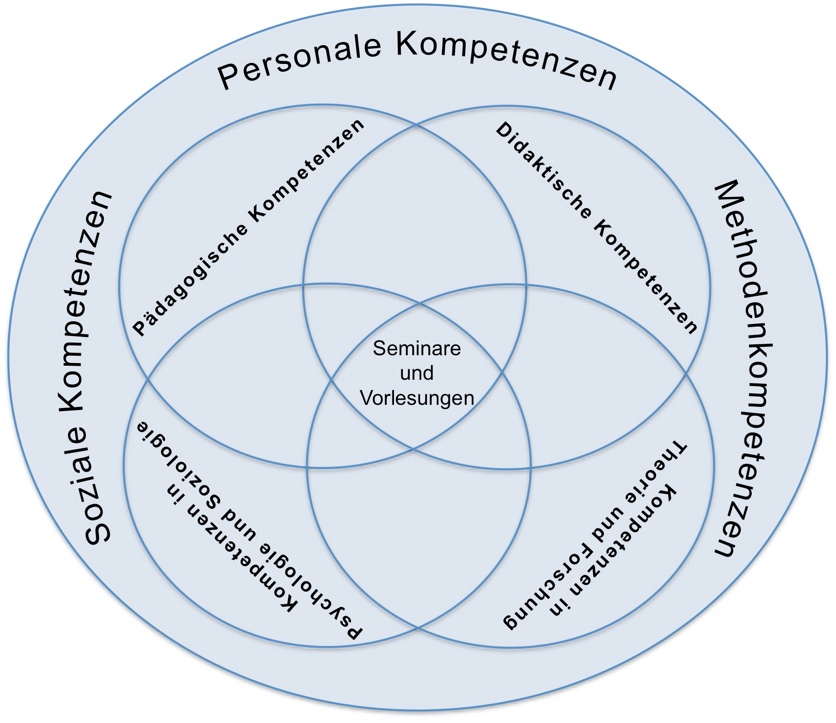 90er Fachrichtung30er Fachrichtung3.0 Modulbeschreibungen3.1 Vertieftes Studium einer Fachrichtung (90 ECTS)3.1.1 Modul P 1: Einführung in die Pädagogik bei Lernschwierigkeiten3.1.2 Modul P 2:	Grundlagen der Pädagogik bei Lernschwierigkeiten3.1.3 Modul P 3:	Grundlagen der Didaktik des Unterrichts bei Lernschwierigkeiten3.1.4 Modul P 4:	Individuelle Diagnose und Förderung bei Lernschwierigkeiten3.1.5 Modul P 5:	Planung und Evaluation des Unterrichts im Förderschwerpunkt Lernen3.1.6 P 6: 	Psychologische und soziologische Grundlagen bei Lernschwierigkeiten3.1.7 Modul P 7:	Professionalisierung innerhalb der Pädagogik bei Lernschwierigkeiten3.2 Qualifzierungsstudium (30 ECTS)3.2.1 Modul P 1:  	Pädagogische Grundlagen bei Lernschwierigkeiten3.2.2 Modul P 2:   	Individuelle Förderung bei LernschwierigkeitenBearbeitung:Prof. Dr. Ulrich HeimlichDr. Kathrin WilfertDr. Tatjana EckerleinWiss. Ass. Nadine JeneStR FS Jürgen SchuhmacherWiss. Mitarb. Janina MingeWiss. Mitarb. Birgül Bastürk-Lüddeke StR FS Theresa AmelingStR FS Susanne BjarschStR FS Mario Riesch1. Semester - Wintersemester1. Semester - Wintersemester12 ECTS12 ECTSFSL 1.1Einführung in die inklusive Pädagogik (V) P2FSL 1.2Grundlagen der Förderdiagnostik (V) P3FSL 1.3Grundlagen der Heil- und Sonderpädagogischen Psychologie und Soziologie (V) P2FSL 1.4Einführung in die Heil- und Sonderpädagogik (Ringvorlesung)P2 FSL 1.5Einführung in die Pädagogik bei Lernschwierigkeiten (S)P3Modulprüfung:  Schriftliche Klausur / benotet2. Semester - Sommersemester2. Semester - Sommersemester12 ECTS12 ECTSFSL 2.1Geschichte der Pädagogik bei gravierenden Lernschwierigkeiten (S)P3FSL 2.2Inklusive und spezifische sonderpädagogische Organisationsformen (S)P3FSL 2.3Prävention und Frühförderung: Heil- und sonderpädagogische Arbeitsfelder I (S)P2FSL 2.4Inklusive Schulentwicklung: Heil- und sonderpädagogische Arbeitsfelder II (HS)P2FSL 2.5Berufliche Inklusion: Heil- und sonderpädagogische Arbeitsfelder III (S)P2Modulprüfung:  Mündliche Prüfung / benotet3. Semester - Wintersemester3. Semester - Wintersemester12 ECTS12 ECTSFSL 3.1Grundlagen der Didaktik des Unterrichts bei gravierenden Lernschwierigkeiten (S) P4FSL 3.2Individuelle Lernförderung in inklusiven und spezifischen Settings I(Lernbereich Deutsch) (S)P2FSL 3.3Individuelle Lernförderung in inklusiven und spezifischen Settings II (Lernbereich Mathematik) (S)P2FSL 3.4Individuelle Lernförderung II (Lernbereich Deutsch) (S)P2FSL 3.5Individuelle Lernförderung II (Lernbereich Mathematik) (S)P2Modulprüfung:  Seminararbeit / benotet4. Semester - Sommersemester4. Semester - Sommersemester12 ECTS12 ECTSFSL 4.1Grundlagen der der heil- und sonderpädagogischen Beratung (S)P3FSL 4.2Förderdiagnostik bei Lernschwierigkeiten in spezifischen und inklusiven Settings (Laborübung)P4FSL 4.3Didaktik des inklusiven Unterrichts bei Schülerinnen und Schülern mit gravierenden Lernschwierigkeiten (S)P3FSL 4.4Praxis der individuellen Lernförderung III (Projektseminar) P2Modulprüfung:  Fördergutachten und Förderplan / benotet5. Semester - Wintersemester5. Semester - Wintersemester12 ECTS12 ECTSFSL 5.1Praktische Übungen zur Förderdiagnostik bei Lernschwierigkeiten (Laborübung)P2FSL 5.2Förderplanung bei Lernschwierigkeiten in spezifischen und inklusiven Settings (Laborübung)P4FSL 5.3Praktische Übungen zur Förderplanung bei Lernschwierigkeiten (Laborübung)P2FSL 5.4Unterrichtsplanung und -evaluation in Förderzentren und inklusiven Schulen I (Schwerpunkt Didaktik) (Laborübung) P4Modulprüfung:  Portfolio (Schwerpunkt Unterricht) / nicht benotet6. Semester - Sommersemester6. Semester - Sommersemester15 ECTS 15 ECTS FSL 6.1Unterrichtsplanung und -evaluation in Förderzentren und inklusiven Schulen II (Schwerpunkt Lebenslagen) (Laborübung)P4FSL 6.2Beratung und Gesprächsführung in inklusiven und spezifischen sonderpädagogischen Organisationsformen (Laborübung)P4FSL 6.3Soziologische Grundlagen der Pädagogik bei Lernschwierigkeiten (S) P4FSL 6.4Psychologische Grundlagen einer Pädagogik bei Lernschwierigkeiten (S) P3Modulprüfung:  Fallanalyse (Vorstellung und kurze Ausarbeitung) / nicht benotet9. Semester - Wintersemester9. Semester - Wintersemester15  ECTS  15  ECTS  FSL 7.1Forschungsmethoden und Evaluation (S)P4FSL 7.2Schulrechtliche Grundlagen sonderpädagogischer Förderung in Förderzentren und inklusiven Schulen (S)P3FSL 7.3Sonderpädagogisches Kompetenzprofil (S)  P4FSL 7.4Interventionsmöglichkeiten bei speziellen Lernschwierigkeiten (V/S) P4Modulprüfung:  Posterpräsentation / benotet7. Semester - Wintersemester7. Semester - Wintersemester15 ECTS15 ECTSfsl 1.1Einführung in die Pädagogik bei Lernschwierigkeiten (S)P3fsl 1.2Grundlagen der Didaktik des Unterrichts bei gravierenden Lernschwierigkeiten (S)P3fsl 1.3Soziologische Grundlagen der Pädagogik bei Lernschwierigkeiten (S) P3fsl 1.4Heil- und sonderpädagogische Arbeitsfelder: Sonderpädagogische Organisationsformen (Berufliche Inklusion,...) (S)P3fsl 1.5Unterrichtsplanung und -evaluation in Förderzentren und inklusiven Schulen I (Laborübung) (Schwerpunkt Didaktik)P3Modulprüfung:  Mündliche Prüfung/ benotet8. Semester - Sommersemester8. Semester - Sommersemester15 ECTS15 ECTSfsl 2.1Interventionsmöglichkeiten bei speziellen Lernschwierigkeiten (V) P3fsl 2.2Grundlagen der individuellen Lernförderung in inklusiven und spezifischen Settings I (Lernbereich Deutsch) (S)P3fsl 2.3Grundlagen der individuellen Lernförderung in inklusiven und spezifischen Settings I (Lernbereich Mathematik) (S)P3fsl 2.4Förderdiagnostik bei Lernschwierigkeiten in inklusiven und spezifischen Settings (Laborübung)P3fsl 2.5Förderplanung bei Lernschwierigkeiten in inklusiven und spezifischen Settings (Laborübung)P3Modulprüfung:  Portfolio / benotetSachkompetenzenSachkompetenzenSachkompetenzenSachkompetenzenSachkompetenzenSachkompetenzenPädagogische Kompetenzen Kompetenzen in Theorie und ForschungKompetenzen in Theorie und ForschungDidaktische KompetenzenDidaktische KompetenzenKompetenzen in Psychologie und SoziologieMethodenkompetenzenMethodenkompetenzenSoziale KompetenzenSoziale KompetenzenPersonale KompetenzenPersonale Kompetenzenfallbasiertes ArbeitenBiographieforschungTeamteachingMedieneinsatzSelbstorganisationGesprächsführungRhythmisierung PräsentationstechnikenEinsatz von kooperativen LernmethodenFeedbackmethodenganzheitliches, ökologisches und vernetztes Vorgehenwissenschaftliches und empirisches Arbeitenproblemlösendes Lernenforschendes LernenUnterstützung des gemeinsamen Lernens in inklusiven Settingsetc.fallbasiertes ArbeitenBiographieforschungTeamteachingMedieneinsatzSelbstorganisationGesprächsführungRhythmisierung PräsentationstechnikenEinsatz von kooperativen LernmethodenFeedbackmethodenganzheitliches, ökologisches und vernetztes Vorgehenwissenschaftliches und empirisches Arbeitenproblemlösendes Lernenforschendes LernenUnterstützung des gemeinsamen Lernens in inklusiven Settingsetc.KommunikationsstrategienTeam- bzw. Kooperationsfähigkeit Entwicklung einer FehlerkulturKompetenzorientierung situationsgerechtes AuftretenBeziehungsgestaltung im Sinne der Unterstützung der LernbiographieFähigkeit Begegnung in heterogenen Gruppen zu ermöglichenkollegiale Supervisionetc.KommunikationsstrategienTeam- bzw. Kooperationsfähigkeit Entwicklung einer FehlerkulturKompetenzorientierung situationsgerechtes AuftretenBeziehungsgestaltung im Sinne der Unterstützung der LernbiographieFähigkeit Begegnung in heterogenen Gruppen zu ermöglichenkollegiale Supervisionetc.SelbstregulationSelbstreflexionprofessionelle WeiterentwicklungStärken- und Schwächenanalysen RessourcenorientierungSelbstbild bzw. eigene WerthaltungenKritikfähigkeitSelbstsicherheitgrundlegende Bereitschaft zur Unterstützung inklusiver ProzesseBewusstwerdung und Weiterentwicklung der eigenen HaltungOffenheitBereitschaft Heterogenität als Bereicherung anzunehmen Fähigkeit zur Ambiguitätstoleranzetc.SelbstregulationSelbstreflexionprofessionelle WeiterentwicklungStärken- und Schwächenanalysen RessourcenorientierungSelbstbild bzw. eigene WerthaltungenKritikfähigkeitSelbstsicherheitgrundlegende Bereitschaft zur Unterstützung inklusiver ProzesseBewusstwerdung und Weiterentwicklung der eigenen HaltungOffenheitBereitschaft Heterogenität als Bereicherung anzunehmen Fähigkeit zur Ambiguitätstoleranzetc.Grundlegende Fähigkeit und Bereitschaft zur Unterstützung inklusiver Prozesse auf allen EbenenGrundlegende Fähigkeit und Bereitschaft zur Unterstützung inklusiver Prozesse auf allen EbenenGrundlegende Fähigkeit und Bereitschaft zur Unterstützung inklusiver Prozesse auf allen EbenenGrundlegende Fähigkeit und Bereitschaft zur Unterstützung inklusiver Prozesse auf allen EbenenGrundlegende Fähigkeit und Bereitschaft zur Unterstützung inklusiver Prozesse auf allen EbenenGrundlegende Fähigkeit und Bereitschaft zur Unterstützung inklusiver Prozesse auf allen EbenenNr.Nr.Modul P 1: Einführung in die Pädagogik bei LernschwierigkeitenModul P 1: Einführung in die Pädagogik bei LernschwierigkeitenModul P 1: Einführung in die Pädagogik bei LernschwierigkeitenECTS-PunkteMethodenkompetenzenMethodenkompetenzenMethodenkompetenzenSoziale KompetenzenPersonale KompetenzenPersonale KompetenzenSachkompetenzenFSL 1.1Einführung in die inklusive Pädagogik (V) Einführung in die inklusive Pädagogik (V) Einführung in die inklusive Pädagogik (V) 2SachkompetenzenFSL 1.2Grundlagen der Förderdiagnostik (V) Grundlagen der Förderdiagnostik (V) Grundlagen der Förderdiagnostik (V) 3SachkompetenzenFSL 1.3Grundlagen der Heil- und Sonderpädagogischen Psychologie und Soziologie (V) Grundlagen der Heil- und Sonderpädagogischen Psychologie und Soziologie (V) Grundlagen der Heil- und Sonderpädagogischen Psychologie und Soziologie (V) 2SachkompetenzenFSL 1.4Einführung in die Heil- und Sonderpädagogik (Ringvorlesung)Einführung in die Heil- und Sonderpädagogik (Ringvorlesung)Einführung in die Heil- und Sonderpädagogik (Ringvorlesung)2 SachkompetenzenFSL 1.5Einführung in die Pädagogik bei Lernschwierigkeiten (S)Einführung in die Pädagogik bei Lernschwierigkeiten (S)Einführung in die Pädagogik bei Lernschwierigkeiten (S)3Grundlegende Fähigkeit und Bereitschaft zur Unterstützung inklusiver Prozesse auf allen EbenenGrundlegende Fähigkeit und Bereitschaft zur Unterstützung inklusiver Prozesse auf allen EbenenGrundlegende Fähigkeit und Bereitschaft zur Unterstützung inklusiver Prozesse auf allen EbenenGrundlegende Fähigkeit und Bereitschaft zur Unterstützung inklusiver Prozesse auf allen EbenenGrundlegende Fähigkeit und Bereitschaft zur Unterstützung inklusiver Prozesse auf allen EbenenGrundlegende Fähigkeit und Bereitschaft zur Unterstützung inklusiver Prozesse auf allen EbenenGesamtsummeGesamtsummeGesamtsummeGesamtsummeGesamtsumme12Modulprüfung:  Schriftliche Klausur / benotetModulprüfung:  Schriftliche Klausur / benotetModulprüfung:  Schriftliche Klausur / benotetModulprüfung:  Schriftliche Klausur / benotetModulprüfung:  Schriftliche Klausur / benotetModulprüfung:  Schriftliche Klausur / benotetNr.Nr.Modul P 2: Grundlagen der Pädagogik bei LernschwierigkeitenModul P 2: Grundlagen der Pädagogik bei LernschwierigkeitenModul P 2: Grundlagen der Pädagogik bei LernschwierigkeitenECTS-PunkteMethodenkompetenzenMethodenkompetenzenMethodenkompetenzenSoziale KompetenzenPersonale KompetenzenPersonale KompetenzenSachkompetenzenFSL 2.1Geschichte der Pädagogik bei gravierenden Lernschwierigkeiten (S)Geschichte der Pädagogik bei gravierenden Lernschwierigkeiten (S)Geschichte der Pädagogik bei gravierenden Lernschwierigkeiten (S)3SachkompetenzenFSL 2.2Inklusive und spezifische sonderpädagogische Organisationsformen (S)Inklusive und spezifische sonderpädagogische Organisationsformen (S)Inklusive und spezifische sonderpädagogische Organisationsformen (S)3SachkompetenzenFSL 2.3Prävention und Frühförderung: Heil- und sonderpädagogische Arbeitsfelder I (S)Prävention und Frühförderung: Heil- und sonderpädagogische Arbeitsfelder I (S)Prävention und Frühförderung: Heil- und sonderpädagogische Arbeitsfelder I (S)2SachkompetenzenFSL 2.4Inklusive Schulentwicklung: Heil- und sonderpädagogische Arbeitsfelder II (HS)Inklusive Schulentwicklung: Heil- und sonderpädagogische Arbeitsfelder II (HS)Inklusive Schulentwicklung: Heil- und sonderpädagogische Arbeitsfelder II (HS)2SachkompetenzenFSL 2.5Berufliche Inklusion: Heil- und sonderpädagogische Arbeitsfelder III (S)Berufliche Inklusion: Heil- und sonderpädagogische Arbeitsfelder III (S)Berufliche Inklusion: Heil- und sonderpädagogische Arbeitsfelder III (S)2Grundlegende Fähigkeit und Bereitschaft zur Unterstützung inklusiver Prozesse auf allen EbenenGrundlegende Fähigkeit und Bereitschaft zur Unterstützung inklusiver Prozesse auf allen EbenenGrundlegende Fähigkeit und Bereitschaft zur Unterstützung inklusiver Prozesse auf allen EbenenGrundlegende Fähigkeit und Bereitschaft zur Unterstützung inklusiver Prozesse auf allen EbenenGrundlegende Fähigkeit und Bereitschaft zur Unterstützung inklusiver Prozesse auf allen EbenenGrundlegende Fähigkeit und Bereitschaft zur Unterstützung inklusiver Prozesse auf allen EbenenGesamtsummeGesamtsummeGesamtsummeGesamtsummeGesamtsumme12Modulprüfung:  Mündliche Prüfung / benotetModulprüfung:  Mündliche Prüfung / benotetModulprüfung:  Mündliche Prüfung / benotetModulprüfung:  Mündliche Prüfung / benotetModulprüfung:  Mündliche Prüfung / benotetModulprüfung:  Mündliche Prüfung / benotetNr.Nr.Modul P 3: Grundlagen der Didaktik des Unterrichts bei  LernschwierigkeitenModul P 3: Grundlagen der Didaktik des Unterrichts bei  LernschwierigkeitenModul P 3: Grundlagen der Didaktik des Unterrichts bei  LernschwierigkeitenECTS-PunkteMethodenkompetenzenMethodenkompetenzenMethodenkompetenzenSoziale KompetenzenPersonale KompetenzenPersonale KompetenzenSachkompetenzenFSL 3.1Grundlagen der Didaktik des Unterrichts bei gravierenden Lernschwierigkeiten (S) Grundlagen der Didaktik des Unterrichts bei gravierenden Lernschwierigkeiten (S) Grundlagen der Didaktik des Unterrichts bei gravierenden Lernschwierigkeiten (S) 4SachkompetenzenFSL 3.2Individuelle Lernförderung in inklusiven und spezifischen Settings I(Lernbereich Deutsch) (S)Individuelle Lernförderung in inklusiven und spezifischen Settings I(Lernbereich Deutsch) (S)Individuelle Lernförderung in inklusiven und spezifischen Settings I(Lernbereich Deutsch) (S)2SachkompetenzenFSL 3.3Individuelle Lernförderung in inklusiven und spezifischen Settings II (Lernbereich Mathematik) (S)Individuelle Lernförderung in inklusiven und spezifischen Settings II (Lernbereich Mathematik) (S)Individuelle Lernförderung in inklusiven und spezifischen Settings II (Lernbereich Mathematik) (S)2SachkompetenzenFSL 3.4Individuelle Lernförderung II (Lernbereich Deutsch) (S)Individuelle Lernförderung II (Lernbereich Deutsch) (S)Individuelle Lernförderung II (Lernbereich Deutsch) (S)2SachkompetenzenFSL 3.5Individuelle Lernförderung II (Lernbereich Mathematik) (S)Individuelle Lernförderung II (Lernbereich Mathematik) (S)Individuelle Lernförderung II (Lernbereich Mathematik) (S)2Grundlegende Fähigkeit und Bereitschaft zur Unterstützung inklusiver Prozesse auf allen EbenenGrundlegende Fähigkeit und Bereitschaft zur Unterstützung inklusiver Prozesse auf allen EbenenGrundlegende Fähigkeit und Bereitschaft zur Unterstützung inklusiver Prozesse auf allen EbenenGrundlegende Fähigkeit und Bereitschaft zur Unterstützung inklusiver Prozesse auf allen EbenenGrundlegende Fähigkeit und Bereitschaft zur Unterstützung inklusiver Prozesse auf allen EbenenGrundlegende Fähigkeit und Bereitschaft zur Unterstützung inklusiver Prozesse auf allen EbenenGesamtsummeGesamtsummeGesamtsummeGesamtsummeGesamtsumme12Modulprüfung:  Seminararbeit / benotetModulprüfung:  Seminararbeit / benotetModulprüfung:  Seminararbeit / benotetModulprüfung:  Seminararbeit / benotetModulprüfung:  Seminararbeit / benotetModulprüfung:  Seminararbeit / benotetNr.Nr.Modul P 4: Individuelle Diagnose und Förderung bei LernschwierigkeitenModul P 4: Individuelle Diagnose und Förderung bei LernschwierigkeitenModul P 4: Individuelle Diagnose und Förderung bei LernschwierigkeitenECTS-PunkteMethodenkompetenzenMethodenkompetenzenMethodenkompetenzenSoziale KompetenzenPersonale KompetenzenPersonale KompetenzenSachkompetenzenFSL 4.1Grundlagen der der heil- und sonderpädagogischen Beratung (S)Grundlagen der der heil- und sonderpädagogischen Beratung (S)Grundlagen der der heil- und sonderpädagogischen Beratung (S)3SachkompetenzenFSL 4.2Förderdiagnostik bei Lernschwierigkeiten in spezifischen und inklusiven Settings (Laborübung)Förderdiagnostik bei Lernschwierigkeiten in spezifischen und inklusiven Settings (Laborübung)Förderdiagnostik bei Lernschwierigkeiten in spezifischen und inklusiven Settings (Laborübung)4SachkompetenzenFSL 4.3Didaktik des inklusiven Unterrichts bei Schülerinnen und Schülern mit gravierenden Lernschwierigkeiten (S)Didaktik des inklusiven Unterrichts bei Schülerinnen und Schülern mit gravierenden Lernschwierigkeiten (S)Didaktik des inklusiven Unterrichts bei Schülerinnen und Schülern mit gravierenden Lernschwierigkeiten (S)3SachkompetenzenFSL 4.4Praxis der individuellen Lernförderung III (Projektseminar) Praxis der individuellen Lernförderung III (Projektseminar) Praxis der individuellen Lernförderung III (Projektseminar) 2Grundlegende Fähigkeit und Bereitschaft zur Unterstützung inklusiver Prozesse auf allen EbenenGrundlegende Fähigkeit und Bereitschaft zur Unterstützung inklusiver Prozesse auf allen EbenenGrundlegende Fähigkeit und Bereitschaft zur Unterstützung inklusiver Prozesse auf allen EbenenGrundlegende Fähigkeit und Bereitschaft zur Unterstützung inklusiver Prozesse auf allen EbenenGrundlegende Fähigkeit und Bereitschaft zur Unterstützung inklusiver Prozesse auf allen EbenenGrundlegende Fähigkeit und Bereitschaft zur Unterstützung inklusiver Prozesse auf allen EbenenGesamtsummeGesamtsummeGesamtsummeGesamtsummeGesamtsumme12Modulprüfung:  Fördergutachten und Förderplan / benotetModulprüfung:  Fördergutachten und Förderplan / benotetModulprüfung:  Fördergutachten und Förderplan / benotetModulprüfung:  Fördergutachten und Förderplan / benotetModulprüfung:  Fördergutachten und Förderplan / benotetModulprüfung:  Fördergutachten und Förderplan / benotetNr.Nr.Modul P 5: Planung und Evaluation des Unterrichts bei LernschwierigkeitenModul P 5: Planung und Evaluation des Unterrichts bei LernschwierigkeitenModul P 5: Planung und Evaluation des Unterrichts bei LernschwierigkeitenECTS-PunkteMethodenkompetenzenMethodenkompetenzenMethodenkompetenzenSoziale KompetenzenPersonale KompetenzenPersonale KompetenzenSachkompetenzenFSL 5.1Praktische Übungen zur Förderdiagnostik bei Lernschwierigkeiten (Laborübung)Praktische Übungen zur Förderdiagnostik bei Lernschwierigkeiten (Laborübung)Praktische Übungen zur Förderdiagnostik bei Lernschwierigkeiten (Laborübung)2SachkompetenzenFSL 5.2Förderplanung bei Lernschwierigkeiten in spezifischen und inklusiven Settings (Laborübung)Förderplanung bei Lernschwierigkeiten in spezifischen und inklusiven Settings (Laborübung)Förderplanung bei Lernschwierigkeiten in spezifischen und inklusiven Settings (Laborübung)4SachkompetenzenFSL 5.3Praktische Übungen zur Förderplanung bei Lernschwierigkeiten (Laborübung)Praktische Übungen zur Förderplanung bei Lernschwierigkeiten (Laborübung)Praktische Übungen zur Förderplanung bei Lernschwierigkeiten (Laborübung)2SachkompetenzenFSL 5.4Unterrichtsplanung und -evaluation in Förderzentren und inklusiven Schulen I (Schwerpunkt Didaktik) (Laborübung) Unterrichtsplanung und -evaluation in Förderzentren und inklusiven Schulen I (Schwerpunkt Didaktik) (Laborübung) Unterrichtsplanung und -evaluation in Förderzentren und inklusiven Schulen I (Schwerpunkt Didaktik) (Laborübung) 4Grundlegende Fähigkeit und Bereitschaft zur Unterstützung inklusiver Prozesse auf allen EbenenGrundlegende Fähigkeit und Bereitschaft zur Unterstützung inklusiver Prozesse auf allen EbenenGrundlegende Fähigkeit und Bereitschaft zur Unterstützung inklusiver Prozesse auf allen EbenenGrundlegende Fähigkeit und Bereitschaft zur Unterstützung inklusiver Prozesse auf allen EbenenGrundlegende Fähigkeit und Bereitschaft zur Unterstützung inklusiver Prozesse auf allen EbenenGrundlegende Fähigkeit und Bereitschaft zur Unterstützung inklusiver Prozesse auf allen EbenenGesamtsummeGesamtsummeGesamtsummeGesamtsummeGesamtsumme12Modulprüfung:  Portfolio (Schwerpunkt Unterricht) / nicht benotetModulprüfung:  Portfolio (Schwerpunkt Unterricht) / nicht benotetModulprüfung:  Portfolio (Schwerpunkt Unterricht) / nicht benotetModulprüfung:  Portfolio (Schwerpunkt Unterricht) / nicht benotetModulprüfung:  Portfolio (Schwerpunkt Unterricht) / nicht benotetModulprüfung:  Portfolio (Schwerpunkt Unterricht) / nicht benotetNr.Nr.Modul P 6: Psychologische und soziologische Grundlagen bei LernschwierigkeitenModul P 6: Psychologische und soziologische Grundlagen bei LernschwierigkeitenModul P 6: Psychologische und soziologische Grundlagen bei LernschwierigkeitenECTS-PunkteMethodenkompetenzenMethodenkompetenzenMethodenkompetenzenSoziale KompetenzenPersonale KompetenzenPersonale KompetenzenSachkompetenzenFSL 6.1Unterrichtsplanung und -evaluation in Förderzentren und inklusiven Schulen II (Schwerpunkt Lebenslagen) (Laborübung)Unterrichtsplanung und -evaluation in Förderzentren und inklusiven Schulen II (Schwerpunkt Lebenslagen) (Laborübung)Unterrichtsplanung und -evaluation in Förderzentren und inklusiven Schulen II (Schwerpunkt Lebenslagen) (Laborübung)4SachkompetenzenFSL 6.2Beratung und Gesprächsführung in inklusiven und spezifischen sonderpädagogischen Organisationsformen (Laborübung)Beratung und Gesprächsführung in inklusiven und spezifischen sonderpädagogischen Organisationsformen (Laborübung)Beratung und Gesprächsführung in inklusiven und spezifischen sonderpädagogischen Organisationsformen (Laborübung)4SachkompetenzenFSL 6.3Soziologische Grundlagen der Pädagogik bei Lernschwierigkeiten (S) Soziologische Grundlagen der Pädagogik bei Lernschwierigkeiten (S) Soziologische Grundlagen der Pädagogik bei Lernschwierigkeiten (S) 4SachkompetenzenFSL 6.4Psychologische Grundlagen einer Pädagogik bei Lernschwierigkeiten (S) Psychologische Grundlagen einer Pädagogik bei Lernschwierigkeiten (S) Psychologische Grundlagen einer Pädagogik bei Lernschwierigkeiten (S) 3Grundlegende Fähigkeit und Bereitschaft zur Unterstützung inklusiver Prozesse auf allen EbenenGrundlegende Fähigkeit und Bereitschaft zur Unterstützung inklusiver Prozesse auf allen EbenenGrundlegende Fähigkeit und Bereitschaft zur Unterstützung inklusiver Prozesse auf allen EbenenGrundlegende Fähigkeit und Bereitschaft zur Unterstützung inklusiver Prozesse auf allen EbenenGrundlegende Fähigkeit und Bereitschaft zur Unterstützung inklusiver Prozesse auf allen EbenenGrundlegende Fähigkeit und Bereitschaft zur Unterstützung inklusiver Prozesse auf allen EbenenGesamtsummeGesamtsummeGesamtsummeGesamtsummeGesamtsumme15Modulprüfung:  Fallanalyse (Vorstellung und kurze Ausarbeitung) / nicht benotetModulprüfung:  Fallanalyse (Vorstellung und kurze Ausarbeitung) / nicht benotetModulprüfung:  Fallanalyse (Vorstellung und kurze Ausarbeitung) / nicht benotetModulprüfung:  Fallanalyse (Vorstellung und kurze Ausarbeitung) / nicht benotetModulprüfung:  Fallanalyse (Vorstellung und kurze Ausarbeitung) / nicht benotetModulprüfung:  Fallanalyse (Vorstellung und kurze Ausarbeitung) / nicht benotetNr.Nr.Modul P 7: Professionalisierung innerhalb der Pädagogik bei LernschwierigkeitenModul P 7: Professionalisierung innerhalb der Pädagogik bei LernschwierigkeitenModul P 7: Professionalisierung innerhalb der Pädagogik bei LernschwierigkeitenECTS-PunkteMethodenkompetenzenMethodenkompetenzenMethodenkompetenzenSoziale KompetenzenPersonale KompetenzenPersonale KompetenzenSachkompetenzenFSL 7.1Forschungsmethoden und Evaluation (S)Forschungsmethoden und Evaluation (S)Forschungsmethoden und Evaluation (S)4SachkompetenzenFSL 7.2Schulrechtliche Grundlagen sonderpädagogischer Förderung in Förderzentren und inklusiven Schulen (S)Schulrechtliche Grundlagen sonderpädagogischer Förderung in Förderzentren und inklusiven Schulen (S)Schulrechtliche Grundlagen sonderpädagogischer Förderung in Förderzentren und inklusiven Schulen (S)3SachkompetenzenFSL 7.3Sonderpädagogisches Kompetenzprofil (S)  Sonderpädagogisches Kompetenzprofil (S)  Sonderpädagogisches Kompetenzprofil (S)  4SachkompetenzenFSL 7.4Interventionsmöglichkeiten bei speziellen Lernschwierigkeiten (V/S) Interventionsmöglichkeiten bei speziellen Lernschwierigkeiten (V/S) Interventionsmöglichkeiten bei speziellen Lernschwierigkeiten (V/S) 4Grundlegende Fähigkeit und Bereitschaft zur Unterstützung inklusiver Prozesse auf allen EbenenGrundlegende Fähigkeit und Bereitschaft zur Unterstützung inklusiver Prozesse auf allen EbenenGrundlegende Fähigkeit und Bereitschaft zur Unterstützung inklusiver Prozesse auf allen EbenenGrundlegende Fähigkeit und Bereitschaft zur Unterstützung inklusiver Prozesse auf allen EbenenGrundlegende Fähigkeit und Bereitschaft zur Unterstützung inklusiver Prozesse auf allen EbenenGrundlegende Fähigkeit und Bereitschaft zur Unterstützung inklusiver Prozesse auf allen EbenenGesamtsummeGesamtsummeGesamtsummeGesamtsummeGesamtsumme15Modulprüfung:  Posterpräsentation / benotetModulprüfung:  Posterpräsentation / benotetModulprüfung:  Posterpräsentation / benotetModulprüfung:  Posterpräsentation / benotetModulprüfung:  Posterpräsentation / benotetModulprüfung:  Posterpräsentation / benotetGesamtsumme 1. Fachrichtung90Nr.Nr.Modul P 1: Pädagogische Grundlagen bei LernschwierigkeitenModul P 1: Pädagogische Grundlagen bei LernschwierigkeitenModul P 1: Pädagogische Grundlagen bei LernschwierigkeitenECTS-PunkteMethodenkompetenzenMethodenkompetenzenMethodenkompetenzenSoziale KompetenzenPersonale KompetenzenPersonale KompetenzenSachkompetenzenfsl 1.1Einführung in die Pädagogik bei Lernschwierigkeiten (S)Einführung in die Pädagogik bei Lernschwierigkeiten (S)Einführung in die Pädagogik bei Lernschwierigkeiten (S)3Sachkompetenzenfsl 1.2Grundlagen der Didaktik des Unterrichts bei gravierenden Lernschwierigkeiten (S)Grundlagen der Didaktik des Unterrichts bei gravierenden Lernschwierigkeiten (S)Grundlagen der Didaktik des Unterrichts bei gravierenden Lernschwierigkeiten (S)3Sachkompetenzenfsl 1.3Soziologische Grundlagen der Pädagogik bei Lernschwierigkeiten (S) Soziologische Grundlagen der Pädagogik bei Lernschwierigkeiten (S) Soziologische Grundlagen der Pädagogik bei Lernschwierigkeiten (S) 3Sachkompetenzenfsl 1.4Heil- und sonderpädagogische Arbeitsfelder: Sonderpädagogische Organisationsformen (Berufliche Inklusion,...) (S)Heil- und sonderpädagogische Arbeitsfelder: Sonderpädagogische Organisationsformen (Berufliche Inklusion,...) (S)Heil- und sonderpädagogische Arbeitsfelder: Sonderpädagogische Organisationsformen (Berufliche Inklusion,...) (S)3fsl 1.5Unterrichtsplanung und -evaluation in Förderzentren und inklusiven Schulen I (Laborübung) (Schwerpunkt Didaktik)Unterrichtsplanung und -evaluation in Förderzentren und inklusiven Schulen I (Laborübung) (Schwerpunkt Didaktik)Unterrichtsplanung und -evaluation in Förderzentren und inklusiven Schulen I (Laborübung) (Schwerpunkt Didaktik)3Grundlegende Fähigkeit und Bereitschaft zur Unterstützung inklusiver Prozesse auf allen EbenenGrundlegende Fähigkeit und Bereitschaft zur Unterstützung inklusiver Prozesse auf allen EbenenGrundlegende Fähigkeit und Bereitschaft zur Unterstützung inklusiver Prozesse auf allen EbenenGrundlegende Fähigkeit und Bereitschaft zur Unterstützung inklusiver Prozesse auf allen EbenenGrundlegende Fähigkeit und Bereitschaft zur Unterstützung inklusiver Prozesse auf allen EbenenGrundlegende Fähigkeit und Bereitschaft zur Unterstützung inklusiver Prozesse auf allen EbenenGesamtsummeGesamtsummeGesamtsummeGesamtsummeGesamtsumme15Modulprüfung:  Mündliche Prüfung / benotetModulprüfung:  Mündliche Prüfung / benotetModulprüfung:  Mündliche Prüfung / benotetModulprüfung:  Mündliche Prüfung / benotetModulprüfung:  Mündliche Prüfung / benotetModulprüfung:  Mündliche Prüfung / benotetNr.Nr.Modul P 2: Individuelle Förderung bei LernschwierigkeitenModul P 2: Individuelle Förderung bei LernschwierigkeitenModul P 2: Individuelle Förderung bei LernschwierigkeitenECTS-PunkteMethodenkompetenzenMethodenkompetenzenMethodenkompetenzenSoziale KompetenzenPersonale KompetenzenPersonale Kompetenzenfsl 2.1Interventionsmöglichkeiten bei speziellen Lernschwierigkeiten (V) Interventionsmöglichkeiten bei speziellen Lernschwierigkeiten (V) Interventionsmöglichkeiten bei speziellen Lernschwierigkeiten (V) 3fsl 2.2Grundlagen der individuellen Lernförderung in inklusiven und spezifischen Settings I (Lernbereich Deutsch) (S)Grundlagen der individuellen Lernförderung in inklusiven und spezifischen Settings I (Lernbereich Deutsch) (S)Grundlagen der individuellen Lernförderung in inklusiven und spezifischen Settings I (Lernbereich Deutsch) (S)3fsl 2.3Grundlagen der individuellen Lernförderung in inklusiven und spezifischen Settings I (Lernbereich Mathematik) (S)Grundlagen der individuellen Lernförderung in inklusiven und spezifischen Settings I (Lernbereich Mathematik) (S)Grundlagen der individuellen Lernförderung in inklusiven und spezifischen Settings I (Lernbereich Mathematik) (S)3fsl 2.4Förderdiagnostik bei Lernschwierigkeiten in inklusiven und spezifischen Settings (Laborübung)Förderdiagnostik bei Lernschwierigkeiten in inklusiven und spezifischen Settings (Laborübung)Förderdiagnostik bei Lernschwierigkeiten in inklusiven und spezifischen Settings (Laborübung)3fsl 2.5Förderplanung bei Lernschwierigkeiten in inklusiven und spezifischen Settings (Laborübung)Förderplanung bei Lernschwierigkeiten in inklusiven und spezifischen Settings (Laborübung)Förderplanung bei Lernschwierigkeiten in inklusiven und spezifischen Settings (Laborübung)3Grundlegende Fähigkeit und Bereitschaft zur Unterstützung inklusiver Prozesse auf allen EbenenGrundlegende Fähigkeit und Bereitschaft zur Unterstützung inklusiver Prozesse auf allen EbenenGrundlegende Fähigkeit und Bereitschaft zur Unterstützung inklusiver Prozesse auf allen EbenenGrundlegende Fähigkeit und Bereitschaft zur Unterstützung inklusiver Prozesse auf allen EbenenGrundlegende Fähigkeit und Bereitschaft zur Unterstützung inklusiver Prozesse auf allen EbenenGrundlegende Fähigkeit und Bereitschaft zur Unterstützung inklusiver Prozesse auf allen EbenenGesamtsummeGesamtsummeGesamtsummeGesamtsummeGesamtsumme15Modulprüfung:  Portfolio / benotetModulprüfung:  Portfolio / benotetModulprüfung:  Portfolio / benotetModulprüfung:  Portfolio / benotetModulprüfung:  Portfolio / benotetModulprüfung:  Portfolio / benotetNr.Nr.Modul P 1: Einführung in die Pädagogik bei LernschwierigkeitenModul P 1: Einführung in die Pädagogik bei LernschwierigkeitenModul P 1: Einführung in die Pädagogik bei LernschwierigkeitenECTS-PunkteMethodenkompetenzenMethodenkompetenzenMethodenkompetenzenSoziale KompetenzenPersonale KompetenzenPersonale KompetenzenSachkompetenzenFSL 1.1Einführung in die inklusive Pädagogik (V) Einführung in die inklusive Pädagogik (V) Einführung in die inklusive Pädagogik (V) 2SachkompetenzenFSL 1.2Grundlagen der Förderdiagnostik (V) Grundlagen der Förderdiagnostik (V) Grundlagen der Förderdiagnostik (V) 3SachkompetenzenFSL 1.3Grundlagen der Heil- und Sonderpädagogischen Psychologie und Soziologie (V) Grundlagen der Heil- und Sonderpädagogischen Psychologie und Soziologie (V) Grundlagen der Heil- und Sonderpädagogischen Psychologie und Soziologie (V) 2SachkompetenzenFSL 1.4Einführung in die Heil- und Sonderpädagogik (Ringvorlesung)Einführung in die Heil- und Sonderpädagogik (Ringvorlesung)Einführung in die Heil- und Sonderpädagogik (Ringvorlesung)2 SachkompetenzenFSL 1.5Einführung in die Pädagogik bei Lernschwierigkeiten (S)Einführung in die Pädagogik bei Lernschwierigkeiten (S)Einführung in die Pädagogik bei Lernschwierigkeiten (S)3Grundlegende Fähigkeit und Bereitschaft zur Unterstützung inklusiver Prozesse auf allen EbenenGrundlegende Fähigkeit und Bereitschaft zur Unterstützung inklusiver Prozesse auf allen EbenenGrundlegende Fähigkeit und Bereitschaft zur Unterstützung inklusiver Prozesse auf allen EbenenGrundlegende Fähigkeit und Bereitschaft zur Unterstützung inklusiver Prozesse auf allen EbenenGrundlegende Fähigkeit und Bereitschaft zur Unterstützung inklusiver Prozesse auf allen EbenenGrundlegende Fähigkeit und Bereitschaft zur Unterstützung inklusiver Prozesse auf allen EbenenGesamtsummeGesamtsummeGesamtsummeGesamtsummeGesamtsumme12Modulprüfung:  Schriftliche Klausur / benotetModulprüfung:  Schriftliche Klausur / benotetModulprüfung:  Schriftliche Klausur / benotetModulprüfung:  Schriftliche Klausur / benotetModulprüfung:  Schriftliche Klausur / benotetModulprüfung:  Schriftliche Klausur / benotetBezeichnung des Makromoduls/ MikromodulsBeschreibung der Inhalte und Lernziele des Moduls/ 
der LehrveranstaltungVeran-staltungs-formECTSIIIIII IVEinführung in die Pädagogik bei Lernschwierigkeiten (P 1)12Das Makromodul umfasst folgende Mikromodule:Das Makromodul umfasst folgende Mikromodule:Einführung in die inklusive Pädagogik 
(FSL 1.1)Lerninhalte: 1In der Veranstaltung wird aufbauend auf einer Analyse der bisherigen Integrationsentwicklung in der BRD ein vertiefter Einblick in zentrale Arbeitsfelder und Handlungskonzepte inklusiver Förderangebote gegeben. Die Grundbegriffe der Integration und Inklusion werden behandelt. Anhand der Begründungszusammenhänge einer inklusiven Pädagogik werden Grundlegungs-probleme der Heil- und Sonderpädagogik erörtert.Lernziele: 1Die Studierenden erwerben ein Grundwissen bezogen auf die inklusiven Arbeitsfelder und Handlungskonzepte. Sie sind in der Lage die Entwicklung von Integration zur Inklusion zu beschreiben. Die Studierenden können erkennen, dass Integration/ Inklusion zu den zentralen Aufgaben einer modernen Heil- und Sonderpädagogik zählt.Vor-lesung2Einführung in die inklusive Pädagogik 
(FSL 1.1)Mögliche Kompetenzbereiche: Sachkompetenzen, personale KompetenzenVor-lesung2Grundlagen der Förderdiagnostik 
(FSL 1.2)Lerninhalte: Historische Entwicklungen der sonderpädagogischen Diagnostik, insbesondere der Wandel von der Selektions- zur Förderdiagnostik, werden skizziert. Beobachtungs- und Testmethoden sowie die Darstellung der Gütekriterien psychologischer Tests spielen eine wichtige Rolle. Im Detail wird auf Möglichkeiten der Schuleingangs-, Intelligenz- und Schulleistungsdiagnostik eingegangen.Lernziele: Die Studierenden sollen theoretische Grundlagen der sonderpädagogischen Diagnostik erwerben und deren Aufgabenfelder kennen lernen.Vor-lesung3Grundlagen der Förderdiagnostik 
(FSL 1.2)Mögliche Kompetenzbereiche: Sachkompetenzen, personale Kompetenzen, soziale KompetenzenVor-lesungGrundlagen der heil- und sonder-pädagogischen Psychologie und Soziologie
(FSL 1.3)Lerninhalte: In der Veranstaltung werden gravierende Lernschwierigkeiten fallbasiert aus der Sicht unterschiedlicher psychologischer Erklärungsmodelle analysiert. Erschwerte Lernsituationen wie Lese-Rechtschreib-Schwierigkeiten, Rechenschwierigkeiten, Aggression, Angst, ADHS usf. werden in den zentralen Aspekten (Begriff, Diagnose, Ätiologie, Intervention usf.) vorgestellt.Lernziele: Die Studierenden sollen in der Lage sein, Erklärungshypothesen und Interventionsansätze für unterschiedliche Lernschwierigkeiten auf der Basis von Fallbeispielen abzuleiten. Die Studierenden sollen erschwerte Lernsituationen sowohl begrifflich und diagnostisch als auch ätiologisch und interventions-bezogen beschreiben können.Vor-lesung2Grundlagen der heil- und sonder-pädagogischen Psychologie und Soziologie
(FSL 1.3)Mögliche Kompetenzbereiche:Sachkompetenzen, personale Kompetenzen, soziale KompetenzenVor-lesung2Einführung in die Heil- und Sonderpädagogik 
(FSL 1.4)Lerninhalte: In der Veranstaltung werden die Grundbegriffe der Heil- und Sonderpädagogik behandelt. Die verschiedenen Förderschwerpunkte stehen dabei besonders im Mittelpunkt. Die Begründungs-zusammenhänge für heil- und sonderpädagogisches Handeln werden in einem ersten Überblick vorgestellt.Lernziele: Die Studierenden sollen zentrale Grundbegriffe der Heil- und Sonderpädagogik definieren können. Arbeitsfelder und Handlungskonzepte in verschiedenen sonderpädagogischen Förderschwerpunkten sollen ihnen bekannt sein. 3Die Studierenden sollen in der Lage sein, die Möglichkeiten und Grenzen heil- und sonderpädagogischen Handelns zu reflektieren.Ring-vorlesung2Einführung in die Heil- und Sonderpädagogik 
(FSL 1.4)Mögliche Kompetenzbereiche: Sachkompetenzen, personale KompetenzenRing-vorlesung2Einführung in die Pädagogik bei Lernschwierigkeiten (FSL 1.5)Lerninhalte: 1In der Lehrveranstaltung sollen die Studierenden sich mit der Systematik einer Pädagogik bei Lernschwierigkeiten beschäftigen. Die Zielgruppe und die Arbeitsfelder werden ebenso thematisiert wie empirische und handlungsbezogene Aspekte des Faches. Sowohl historische Entwicklungen als aktuelle bildungspolitische Perspektiven werden bezogen auf die Pädagogik bei Lernschwierigkeiten behandelt.Lernziele: Die Studierenden sollen die Systematik einer Pädagogik bei Lernschwierigkeiten überblicken. Sie sollen Zielgruppe, Arbeitsfelder und Handlungskonzepte unterschieden. Sie sollen die Bedeutung spezieller und inklusiver Settings und deren Wirkung bei Lern-schwierigkeiten kennen.Seminar3Einführung in die Pädagogik bei Lernschwierigkeiten (FSL 1.5)Mögliche Kompetenzbereiche: Sachkompetenzen, soziale Kompetenzen, methodische Kompetenzen, personale KompetenzenSeminar3Nr.Nr.Modul P 2: Grundlagen der Pädagogik bei LernschwierigkeitenModul P 2: Grundlagen der Pädagogik bei LernschwierigkeitenModul P 2: Grundlagen der Pädagogik bei LernschwierigkeitenECTS-PunkteMethodenkompetenzenMethodenkompetenzenMethodenkompetenzenSoziale KompetenzenPersonale KompetenzenPersonale KompetenzenSachkompetenzenFSL 2.1Geschichte der Pädagogik bei gravierenden Lernschwierigkeiten (S)Geschichte der Pädagogik bei gravierenden Lernschwierigkeiten (S)Geschichte der Pädagogik bei gravierenden Lernschwierigkeiten (S)3SachkompetenzenFSL 2.2Inklusive und spezifische sonderpädagogische Organisationsformen (S)Inklusive und spezifische sonderpädagogische Organisationsformen (S)Inklusive und spezifische sonderpädagogische Organisationsformen (S)3SachkompetenzenFSL 2.3Prävention und Frühförderung: Heil- und sonderpädagogische Arbeitsfelder I (S)Prävention und Frühförderung: Heil- und sonderpädagogische Arbeitsfelder I (S)Prävention und Frühförderung: Heil- und sonderpädagogische Arbeitsfelder I (S)2SachkompetenzenFSL 2.4Inklusive Schulentwicklung: Heil- und sonderpädagogische Arbeitsfelder II (HS)Inklusive Schulentwicklung: Heil- und sonderpädagogische Arbeitsfelder II (HS)Inklusive Schulentwicklung: Heil- und sonderpädagogische Arbeitsfelder II (HS)2SachkompetenzenFSL 2.5Berufliche Inklusion: Heil- und sonderpädagogische Arbeitsfelder III (S)Berufliche Inklusion: Heil- und sonderpädagogische Arbeitsfelder III (S)Berufliche Inklusion: Heil- und sonderpädagogische Arbeitsfelder III (S)2Grundlegende Fähigkeit und Bereitschaft zur Unterstützung inklusiver Prozesse auf allen EbenenGrundlegende Fähigkeit und Bereitschaft zur Unterstützung inklusiver Prozesse auf allen EbenenGrundlegende Fähigkeit und Bereitschaft zur Unterstützung inklusiver Prozesse auf allen EbenenGrundlegende Fähigkeit und Bereitschaft zur Unterstützung inklusiver Prozesse auf allen EbenenGrundlegende Fähigkeit und Bereitschaft zur Unterstützung inklusiver Prozesse auf allen EbenenGrundlegende Fähigkeit und Bereitschaft zur Unterstützung inklusiver Prozesse auf allen EbenenGesamtsummeGesamtsummeGesamtsummeGesamtsummeGesamtsumme12Modulprüfung:  Mündliche Prüfung / benotetModulprüfung:  Mündliche Prüfung / benotetModulprüfung:  Mündliche Prüfung / benotetModulprüfung:  Mündliche Prüfung / benotetModulprüfung:  Mündliche Prüfung / benotetModulprüfung:  Mündliche Prüfung / benotetBezeichnung des Makromoduls/ MikromodulsBeschreibung der Inhalte und Lernziele des Moduls/ 
der LehrveranstaltungVeran-staltungs-formECTSIII III IVGrundlagen der Pädagogik bei Lernschwierigkeiten(P 2)12Das Makromodul umfasst folgende Mikromodule:Das Makromodul umfasst folgende Mikromodule:Geschichte der Pädagogik bei Lernschwierigkeiten 
(FSL 2.1)Lerninhalte: In der Veranstaltung wird die Geschichte der „Hilfsschule“ von ihren Vorläufereinrichtungen (z.B. Armenschulen, Nachhilfeklassen, Hilfsklassen usf.) bis hin zu den Folgemodellen (z.B. Sonderschulen, Förderschulen usf.) nachgezeichnet und sozialgeschichtlich eingeordnet. Neben der Institutionengeschichte werden einige Persönlichkeiten aus der Geschichte der Pädagogik bei Lernschwierigkeiten exemplarisch hervorgehoben und deren Leben und Werk vertiefend betrachtet.Lernziele: Die Studierenden sollen die Geschichte der „Hilfsschule“ von den Anfängen bis in die Gegenwart hinein überschauen können und sozialgeschichtlich einordnen können. Sie sollen grundlegende Kenntnisse über das Leben und Werk einzelner Persönlichkeiten aus der Geschichte der Pädagogik bei Lernschwierigkeiten erwerben.Seminar3Geschichte der Pädagogik bei Lernschwierigkeiten 
(FSL 2.1)Mögliche Kompetenzbereiche: Sachkompetenzen, methodische Kompetenzen, soziale Kompetenzen, personale Kompetenzen3Inklusive und spezifische sonderpädagogische Organisationsformen (FSL 2.2)Lerninhalte: Die Seminarveranstaltung weckt bei den Studierenden das Bewusstsein, dass sich die Bandbreite des sonderpädagogischen Fördersystems über eine umfängliche Lebensspanne, nämlich von der Prävention bis zur beruflichen Inklusion erstreckt. Sie vermittelt das Wissen, dass dieses Fördersystem Kindern und Jugendlichen mit sonderpädagogischem Förderbedarf alle Formen von Schulabschlüssen eröffnet. Sie legt offen, dass das sonderpädagogische Fördersystem ein breites Aufgabenspektrum abzudecken hat, das weit über den herkömmlichen Bildung- und Erziehungsauftrag der Allgemeinen Schule hinausreicht. Sie führt zur Erkenntnis, dass die einzelnen Elemente in diesem Fördersystem in Wechselwirkung stehen und nur in enger Verflechtung wirkungsvoll.Lernziele: Die Studierenden gewinnen einen Überblick über die Komplexität des sonderpädagogischen Fördersystems. Sie erkennen, dass das Fördersystem von hoher Differenziertheit geprägt ist und sowohl „stationäre“ als auch integrative sowie Inklusive Organisationsformen beinhaltet. Sie durchdringen die sonderpädagogischen, aber auch bildungspolitischen Zielsetzungen dieses breit gefächerten Bildungsangebots. Sie gelangen zur Einsicht, dass der sonderpädagogische Auftrag zu erhöhter Integration und Inklusion in diesem Fördersystem an Bedeutung gewinnt. Seminar3Inklusive und spezifische sonderpädagogische Organisationsformen (FSL 2.2)Mögliche Kompetenzbereiche: Sachkompetenzen, methodische Kompetenzen, soziale und personale Kompetenzen3Prävention und Frühförderung: Heil- und sonderpädagogische Arbeitsfelder I
(FSL 2.3)Lerninhalte: Die Lehrveranstaltung arbeitet die Erkenntnisse der modernen Medizin und der Gehirnforschung sowie deren Bedeutung für erfolgreiches präventives Handeln heraus. Sie weckt das Bewusstsein, dass präventives Handeln ein fundamental bedeutsames Element für die individuelle Persönlichkeitsentwicklung, aber auch für den schulischen Bildungsprozess darstellt. 3Sie vermittelt Kenntnisse über die grundlegenden Organisationsformen in der Prävention sowie über deren Rechtsgrundlagen. Sie reflektiert die Unverzichtbarkeit interdisziplinärer Kooperation, eruiert aber auch Normen und Qualitätsstandards sowie Evaluationsformen für effektives präventives Handeln.Lernziele: 1Die Studierenden gewinnen Einblick in die Bedeutung von früher Diagnose und präventiver Förderung von Kindern mit drohenden Lernschwierigkeiten und Entwicklungsverzögerungen. Sie erwerben Grundkenntnisse über Ziele und Aufgabenfelder, Formen und Wirkkraft früher Diagnose und präventiver Förderung. Sie lernen die Notwendigkeit interdisziplinärer Kooperation zwischen den verantwortlichen Institutionen kennen. Seminar2Prävention und Frühförderung: Heil- und sonderpädagogische Arbeitsfelder I
(FSL 2.3)Mögliche Kompetenzbereiche: Sachkompetenzen, soziale Kompetenzen, methodische Kompetenzen, personale KompetenzenSeminar2Inklusive Schul-entwicklung: Heil- und sonderpädagogische Arbeitsfelder II 
(FSL 2.4)Lerninhalte: Die Studierenden lernen schulische Arbeitsfelder einer Pädagogik bei Lernschwierigkeiten vertiefend kennen (z.B. Sonderpädagogische Förderzentren, Mobile sonderpädagogische Förderung, Kooperationsklassen, Inklusive Schulen, Kindertageseinrichtungen, Erwachsenenbildung usf.) kennen. Es werden sowohl stationäre als auch mobile Arbeitsfelder vorgestellt. Ausgehend von den rechtlichen Grundlagen und Rahmenbedingungen wird insbesondere die Bedeutung von Prozessen der Schulentwicklung und deren theoretische Grundlegung erörtert Lernziele: Die Studierenden sollen ein Grundwissen über schulische und außerschulische Arbeitsfelder der Heil- und Sonderpädagogik einschließlich. inklusiver Arbeitsfelder entwickeln. Sie sollen die Rahmenbedingungen und Modelle der Schulentwicklung – insbesondere der inklusiven Schulentwicklung und deren theoretische Grundlegung kennen. Haupt-seminar2Inklusive Schul-entwicklung: Heil- und sonderpädagogische Arbeitsfelder II 
(FSL 2.4)Mögliche Kompetenzbereiche: Sachkompetenzen, soziale Kompetenzen, methodische Kompetenzen, personale KompetenzenHaupt-seminar2Berufliche Inklusion: Heil- und sonderpädagogische Arbeitsfelder III 
(P 2.5)Lerninhalte: Die Lehrveranstaltung bietet Einblick in das differenzierte rehabilitative Berufsbildungsangebot. 2Sie zeigt die Vielfalt der beruflichen Förderorte auf. 3Sie thematisiert die Wichtigkeit individueller Berufsfindung und Berufsvorbereitung. Sie erörtert die Risikofaktoren für Jugendliche ohne Berufsausbildung. Sie behandelt die in der Behindertengesetzgebung, insbesondere in den Sozialgesetzbüchern verbürgten Rechte auf eine individuell angemessene berufliche Integration von jungen Menschen mit Behinderung.Lernziele: Die Studierenden durchdringen die Kohärenz zwischen der Qualität beruflicher Bildungsabschlüsse und beruflicher Optionen. Sie wissen um die Bedeutung von Berufsfindung und Berufsvorbereitung als wesentliche Grundlage für erfolgreiche Berufsausbildung. Sie begreifen den inneren Zusammenhang zwischen beruflicher Rehabilitation und beruflicher Integration. Sie werden sich bewusst, dass erfolgreiche Berufsausbildung und nachhaltige Berufseingliederung die entscheidenden Parameter für eine gesellschaftliche Integration darstellen. Seminar2Berufliche Inklusion: Heil- und sonderpädagogische Arbeitsfelder III 
(P 2.5)Mögliche Kompetenzbereiche: Sachkompetenzen, soziale Kompetenzen, methodische KompetenzenSeminar2Nr.Nr.Modul P 3: Grundlagen der Didaktik des Unterrichts bei  LernschwierigkeitenModul P 3: Grundlagen der Didaktik des Unterrichts bei  LernschwierigkeitenModul P 3: Grundlagen der Didaktik des Unterrichts bei  LernschwierigkeitenECTS-PunkteMethodenkompetenzenMethodenkompetenzenMethodenkompetenzenSoziale KompetenzenPersonale KompetenzenPersonale KompetenzenSachkompetenzenFSL 3.1Grundlagen der Didaktik des Unterrichts bei gravierenden Lernschwierigkeiten (S) Grundlagen der Didaktik des Unterrichts bei gravierenden Lernschwierigkeiten (S) Grundlagen der Didaktik des Unterrichts bei gravierenden Lernschwierigkeiten (S) 4SachkompetenzenFSL 3.2Individuelle Lernförderung in inklusiven und spezifischen Settings I(Lernbereich Deutsch) (S)Individuelle Lernförderung in inklusiven und spezifischen Settings I(Lernbereich Deutsch) (S)Individuelle Lernförderung in inklusiven und spezifischen Settings I(Lernbereich Deutsch) (S)2SachkompetenzenFSL 3.3Individuelle Lernförderung in inklusiven und spezifischen Settings II (Lernbereich Mathematik) (S)Individuelle Lernförderung in inklusiven und spezifischen Settings II (Lernbereich Mathematik) (S)Individuelle Lernförderung in inklusiven und spezifischen Settings II (Lernbereich Mathematik) (S)2SachkompetenzenFSL 3.4Individuelle Lernförderung II (Lernbereich Deutsch) (S)Individuelle Lernförderung II (Lernbereich Deutsch) (S)Individuelle Lernförderung II (Lernbereich Deutsch) (S)2SachkompetenzenFSL 3.5Individuelle Lernförderung II (Lernbereich Mathematik) (S)Individuelle Lernförderung II (Lernbereich Mathematik) (S)Individuelle Lernförderung II (Lernbereich Mathematik) (S)2Grundlegende Fähigkeit und Bereitschaft zur Unterstützung inklusiver Prozesse auf allen EbenenGrundlegende Fähigkeit und Bereitschaft zur Unterstützung inklusiver Prozesse auf allen EbenenGrundlegende Fähigkeit und Bereitschaft zur Unterstützung inklusiver Prozesse auf allen EbenenGrundlegende Fähigkeit und Bereitschaft zur Unterstützung inklusiver Prozesse auf allen EbenenGrundlegende Fähigkeit und Bereitschaft zur Unterstützung inklusiver Prozesse auf allen EbenenGrundlegende Fähigkeit und Bereitschaft zur Unterstützung inklusiver Prozesse auf allen EbenenGesamtsummeGesamtsummeGesamtsummeGesamtsummeGesamtsumme12Modulprüfung:  Seminararbeit / benotetModulprüfung:  Seminararbeit / benotetModulprüfung:  Seminararbeit / benotetModulprüfung:  Seminararbeit / benotetModulprüfung:  Seminararbeit / benotetModulprüfung:  Seminararbeit / benotetBezeichnung des Makromoduls/ MikromodulsBeschreibung der Inhalte und Lernziele des Moduls/ 
der LehrveranstaltungVeran-staltungs-formECTSIII III IVGrundlagen der Didaktik des Unterrichts bei Lernschwierigkeiten (P 3)12Das Makromodul umfasst folgende Mikromodule:Das Makromodul umfasst folgende Mikromodule:Grundlagen der Didaktik des Unterrichts bei gravierenden Lernschwierigkeiten (FSL 3.1)Lerninhalte: Es werden Einblicke in didaktische Modelle und Konzepte des Unterrichts im Förderschwerpunkt Lernen unter historischem Aspekt vermittelt. Unterrichtsformen und die Berücksichtigung von Unterrichtsprinzipien bezogen auf den Unterricht im Förderschwerpunkt Lernen sind ebenso Lerngegenstand. Die Berücksichtigung des Lebensweltbezugs und der Förderbedürfnisse der Schüler/-innen mit sonder-pädagogischem Förderbedarf im Förderschwerpunkt Lernen spielen dabei eine große Rolle.Lernziele: Die Studierenden sollen eine Vorstellung über didaktische Modelle und Unterrichtskonzepte im Förder-schwerpunkt Lernen gewinnen sowie verschiedene Prinzipien und Formen des Unterrichts kennen lernen und diese in Bezug auf ihre Tauglichkeit für den Förderschwerpunkt Lernen analysieren.Seminar4Grundlagen der Didaktik des Unterrichts bei gravierenden Lernschwierigkeiten (FSL 3.1)Mögliche Kompetenzbereiche:Sachkompetenzen, Methodenkompetenzen, soziale KompetenzenSeminar4Individuelle Lern-förderung in inklusiven und spezifischen Settings I (Lernbereich Deutsch) 
(FSL 3.2)Lerninhalte: In diesem Seminar werden die Grundlagen des Schriftspracherwerbs erarbeitet (Vorläuferfunktionen, Methoden, Möglichkeiten der Diagnostik und Förderung). Die (schrift-) sprachlichen Lernvoraussetzungen und Förderbedürfnisse von Schülern mit sonderpädagogischem Förderbedarf im Förderschwerpunkt Lernen finden dabei besondere Berücksichtigung.Lernziele: Die Studierenden sollen Risikofaktoren kennen, die den Schriftspracherwerb erschweren können und Möglichkeiten der Diagnostik und Förderung kennen lernen. Sie sollen die Vor- und Nachteile verschiedener Methoden für Schüler mit sonderpädagogischem Förderbedarf im Förderschwerpunkt Lernen erkennen.Seminar2Individuelle Lern-förderung in inklusiven und spezifischen Settings I (Lernbereich Deutsch) 
(FSL 3.2)Mögliche Kompetenzbereiche:Sachkompetenzen, Methodenkompetenzen, soziale KompetenzenSeminar2Individuellen Lernförderung in inklusiven und spezifischen Settings II (Lernbereich Mathematik) 
(FSL 3.3)Lerninhalte: Es wird Fragen eines diagnose- und fördergeleiteten Unterrichts im Lernbereich Mathematik nachgegangen. Unterrichtsinhalte wie Raum und Form, Zahlen und Operationen, Größen und Messen, Daten, Häufigkeit und Wahrscheinlichkeit sowie der pränumerische Bereich werden beschrieben und analysiert.Lernziele: Die Studierenden sollen Inhalte und Methoden eines diagnose- und fördergeleiteten Mathematikunterrichts kennen.Seminar2Individuellen Lernförderung in inklusiven und spezifischen Settings II (Lernbereich Mathematik) 
(FSL 3.3)Mögliche Kompetenzbereiche: Sachkompetenzen, methodische Kompetenzen, soziale KompetenzenSeminar2Individuelle Lernförderung II (Lernbereich Deutsch)
(FSL 3.4)Lerninhalte: Auf der Grundlage der aktuellen Lehrpläne und der (schrift-)sprachlichen Lernvoraussetzungen von Schülern mit sonderpädagogischem Förderbedarf im Förderschwerpunkt Lernen werden Möglichkeiten zur Gestaltung des Unterrichts aufgezeigt. Praktische Beispiele aus verschiedenen Lernbereichen des Fachs Deutsch und die Einbeziehung diverser Unterrichtsformen spielen dabei eine besondere Rolle.Lernziele: Die Studierenden sollen mit den Inhalten der Lehrpläne im Fach Deutsch vertraut werden und Methoden für einen adaptiven Unterricht kennen. Sie sollen Einblicke in die Möglichkeiten der Unterrichtsgestaltung sowohl in inklusiven als auch in speziellen sonderpädagogischen Settings erhalten und praktische Beispiele analysieren.Seminar2Individuelle Lernförderung II (Lernbereich Deutsch)
(FSL 3.4)Mögliche Kompetenzbereiche:Sachkompetenzen, Methodenkompetenzen, soziale KompetenzenSeminar2Individuelle Lernförderung II (Lernbereich Mathematik) 
(FSL 3.5)Lerninhalte: Es wird Fragen eines diagnose- und fördergeleiteten Unterrichts im Lernbereich Mathematik nachgegangen. Unterrichtsinhalte wie Raum und Form, Zahlen und Operationen, Größen und Messen, Daten, Häufigkeit und Wahrscheinlichkeit sowie der pränumerische Bereich werden beschrieben und analysiert.Lernziele: Die Studierenden sollen Inhalte und Methoden eines diagnose- und fördergeleiteten Mathematikunterrichts kennen.Seminar2Individuelle Lernförderung II (Lernbereich Mathematik) 
(FSL 3.5)Mögliche Kompetenzbereiche: Sachkompetenzen, methodische Kompetenzen, soziale KompetenzenSeminar2Nr.Nr.Modul P 4: Individuelle Diagnose und Förderung bei LernschwierigkeitenModul P 4: Individuelle Diagnose und Förderung bei LernschwierigkeitenModul P 4: Individuelle Diagnose und Förderung bei LernschwierigkeitenECTS-PunkteMethodenkompetenzenMethodenkompetenzenMethodenkompetenzenSoziale KompetenzenPersonale KompetenzenPersonale KompetenzenSachkompetenzenFSL 4.1Grundlagen der der heil- und sonderpädagogischen Beratung (S)Grundlagen der der heil- und sonderpädagogischen Beratung (S)Grundlagen der der heil- und sonderpädagogischen Beratung (S)3SachkompetenzenFSL 4.2Förderdiagnostik bei Lernschwierigkeiten in spezifischen und inklusiven Settings (Laborübung)Förderdiagnostik bei Lernschwierigkeiten in spezifischen und inklusiven Settings (Laborübung)Förderdiagnostik bei Lernschwierigkeiten in spezifischen und inklusiven Settings (Laborübung)4SachkompetenzenFSL 4.3Didaktik des inklusiven Unterrichts bei Schülerinnen und Schülern mit gravierenden Lernschwierigkeiten (S)Didaktik des inklusiven Unterrichts bei Schülerinnen und Schülern mit gravierenden Lernschwierigkeiten (S)Didaktik des inklusiven Unterrichts bei Schülerinnen und Schülern mit gravierenden Lernschwierigkeiten (S)3SachkompetenzenFSL 4.4Praxis der individuellen Lernförderung III (Projektseminar) Praxis der individuellen Lernförderung III (Projektseminar) Praxis der individuellen Lernförderung III (Projektseminar) 2Grundlegende Fähigkeit und Bereitschaft zur Unterstützung inklusiver Prozesse auf allen EbenenGrundlegende Fähigkeit und Bereitschaft zur Unterstützung inklusiver Prozesse auf allen EbenenGrundlegende Fähigkeit und Bereitschaft zur Unterstützung inklusiver Prozesse auf allen EbenenGrundlegende Fähigkeit und Bereitschaft zur Unterstützung inklusiver Prozesse auf allen EbenenGrundlegende Fähigkeit und Bereitschaft zur Unterstützung inklusiver Prozesse auf allen EbenenGrundlegende Fähigkeit und Bereitschaft zur Unterstützung inklusiver Prozesse auf allen EbenenGesamtsummeGesamtsummeGesamtsummeGesamtsummeGesamtsumme12Modulprüfung:  Fördergutachten und Förderplan / benotetModulprüfung:  Fördergutachten und Förderplan / benotetModulprüfung:  Fördergutachten und Förderplan / benotetModulprüfung:  Fördergutachten und Förderplan / benotetModulprüfung:  Fördergutachten und Förderplan / benotetModulprüfung:  Fördergutachten und Förderplan / benotetBezeichnung des Makromoduls/ MikromodulsBeschreibung der Inhalte und Lernziele des Moduls/ 
der LehrveranstaltungVeran-staltungs-formECTSIII III IVIndividuelle Diagnose und Förderung bei Lernschwierigkeiten P412Das Makromodul umfasst folgende Mikromodule:Das Makromodul umfasst folgende Mikromodule:Grundlagen der heil- und sonderpädagogischen Beratung 
(FSL 4.1)Lerninhalte: Es erfolgt eine Einführung in den Beratungsbegriff unter besonderer Berücksichtigung sonderpädagogischer Fragestellungen. Wichtige Beratungsbegriffe werden verglichen. Weitere Themenschwerpunkte bilden psychodynamische, lern- und verhaltenstheoretische, humanistische, systemtheoretische Ansätze sowie Kollegiale Beratung und Supervision.Lernziele: Die Studierenden sollen in der Lage sein, den Beratungsbegriff anhand verschiedener Kriterien zu analysieren und zu reflektieren.Seminar3Grundlagen der heil- und sonderpädagogischen Beratung 
(FSL 4.1)Mögliche Kompetenzbereiche: Sachkompetenzen, methodische Kompetenzen, soziale Kompetenzen, personale KompetenzenSeminar3Förderdiagnostik bei Lernschwierigkeiten in spezifischen und inklusiven Settings (FSL 4.2)Lerninhalte: 1Die Studierenden gewinnen einen Überblick über die Grundlagen der Förderdiagnostik. Außerdem lernen sie verschiedene grundlegende Methoden der Förderdiagnostik kennen, die sich auf Lernschwierigkeiten beziehen. 3Des Weiteren stehen das sonderpädagogische Fördergutachten sowie dessen einzelne Elemente im Mittelpunkt. Lernziele: Die Studierenden sollen sich mit dem Gegenstandsbereich der Förderdiagnostik auseinandersetzen. Dabei sollen sie theoretisches und in Ansätzen praktisches Wissen über unterschiedliche diagnostische Methoden bei Lernschwierigkeiten erwerben, um abschließend ein sonderpädagogisches Fördergutachten erstellen zu können. 3Die Studierenden sollen sich der enormen Verantwortung bewusst werden, die Sonderpädagogen/ -innen im Bereich der Förderdiagnostik tragen. Labor-übung4Förderdiagnostik bei Lernschwierigkeiten in spezifischen und inklusiven Settings (FSL 4.2)Mögliche Kompetenzbereiche: Sachkompetenzen, soziale Kompetenzen, methodische Kompetenzen, personale KompetenzenLabor-übung4Didaktik des inklusiven Unterrichts bei Schülerinnen und Schülern mit gravierenden Lernschwierigkeiten 
(FSL 4.3)Lerninhalte: In der Lehrveranstaltung werden die Prinzipien, Formen und didaktischen Grundlagen des inklusiven Unterrichts bezogen auf Schüler/ -innen mit Lernschwierigkeiten dargestellt. In diesem Zusammenhang werden reformpädagogische Unterrichtskonzepte wie offener Unterricht, Projektunterricht usf. und darauf bezogenen Planungsmodelle behandelt.Lernziele: Die Studierenden kennen die didaktischen Grundlagen des inklusiven Unterrichts einschließlich seiner Prinzipien und Formen. Die Studierenden sollen die Bedeutung reformpädagogischer Unterrichtskonzepte für den Unterricht in heterogenen Lerngruppen erkennen.Haupt-Seminar3Didaktik des inklusiven Unterrichts bei Schülerinnen und Schülern mit gravierenden Lernschwierigkeiten 
(FSL 4.3)Mögliche Kompetenzbereiche: Sachkompetenzen, soziale Kompetenzen, methodische Kompetenzen, personale KompetenzenHaupt-Seminar3Praxis der individuellen Lernförderung III (FSL 4.4)Lerninhalte: Die Didaktik und die Bedeutung eines weiteren Lernbereichs (Englisch, Sachfächer, Neue Medien o.a.) bei Kindern und Jugendlichen mit sonderpädagogischem Förderbedarf im Förderschwerpunkt Lernen stehen hier im Vordergrund. Es werden Einblicke in die fachspezifische Arbeitsweisen und Prinzipen gegeben. Praxisbeispiele veranschaulichen die Inhalte der Lehrpläne. Lernziele: 1Die Studierenden sollen die Grundlagen der Didaktik eines weiteren Lernbereichs kennen lernen. Praktische Umsetzungsmöglichkeiten sollen ausgearbeitet, erprobt und bewertet werden.Projekt-seminar2Praxis der individuellen Lernförderung III (FSL 4.4)Mögliche Kompetenzbereiche: Sachkompetenzen, soziale Kompetenzen, methodische Kompetenzen, personale KompetenzenProjekt-seminar2Praxis der individuellen Lernförderung III (FSL 4.4)Projekt-seminar2Nr.Nr.Modul P 5: Planung und Evaluation des Unterrichts bei LernschwierigkeitenModul P 5: Planung und Evaluation des Unterrichts bei LernschwierigkeitenModul P 5: Planung und Evaluation des Unterrichts bei LernschwierigkeitenECTS-PunkteMethodenkompetenzenMethodenkompetenzenMethodenkompetenzenSoziale KompetenzenPersonale KompetenzenPersonale KompetenzenSachkompetenzenFSL 5.1Praktische Übungen zur Förderdiagnostik bei Lernschwierigkeiten (Laborübung)Praktische Übungen zur Förderdiagnostik bei Lernschwierigkeiten (Laborübung)Praktische Übungen zur Förderdiagnostik bei Lernschwierigkeiten (Laborübung)2SachkompetenzenFSL 5.2Förderplanung bei Lernschwierigkeiten in spezifischen und inklusiven Settings (Laborübung)Förderplanung bei Lernschwierigkeiten in spezifischen und inklusiven Settings (Laborübung)Förderplanung bei Lernschwierigkeiten in spezifischen und inklusiven Settings (Laborübung)4SachkompetenzenFSL 5.3Praktische Übungen zur Förderplanung bei Lernschwierigkeiten (Laborübung)Praktische Übungen zur Förderplanung bei Lernschwierigkeiten (Laborübung)Praktische Übungen zur Förderplanung bei Lernschwierigkeiten (Laborübung)2SachkompetenzenFSL 5.4Unterrichtsplanung und -evaluation in Förderzentren und inklusiven Schulen I (Schwerpunkt Didaktik) (Laborübung) Unterrichtsplanung und -evaluation in Förderzentren und inklusiven Schulen I (Schwerpunkt Didaktik) (Laborübung) Unterrichtsplanung und -evaluation in Förderzentren und inklusiven Schulen I (Schwerpunkt Didaktik) (Laborübung) 4Grundlegende Fähigkeit und Bereitschaft zur Unterstützung inklusiver Prozesse auf allen EbenenGrundlegende Fähigkeit und Bereitschaft zur Unterstützung inklusiver Prozesse auf allen EbenenGrundlegende Fähigkeit und Bereitschaft zur Unterstützung inklusiver Prozesse auf allen EbenenGrundlegende Fähigkeit und Bereitschaft zur Unterstützung inklusiver Prozesse auf allen EbenenGrundlegende Fähigkeit und Bereitschaft zur Unterstützung inklusiver Prozesse auf allen EbenenGrundlegende Fähigkeit und Bereitschaft zur Unterstützung inklusiver Prozesse auf allen EbenenGesamtsummeGesamtsummeGesamtsummeGesamtsummeGesamtsumme12Modulprüfung:  Portfolio (Schwerpunkt Unterricht) / nicht benotetModulprüfung:  Portfolio (Schwerpunkt Unterricht) / nicht benotetModulprüfung:  Portfolio (Schwerpunkt Unterricht) / nicht benotetModulprüfung:  Portfolio (Schwerpunkt Unterricht) / nicht benotetModulprüfung:  Portfolio (Schwerpunkt Unterricht) / nicht benotetModulprüfung:  Portfolio (Schwerpunkt Unterricht) / nicht benotetBezeichnung des Makromoduls/ MikromodulsBeschreibung der Inhalte und Lernziele des Moduls/ 
der LehrveranstaltungVeran-staltungs-formECTSIII III IVPlanung und Evaluation des Unterrichts bei Lernschwierigkeiten (P 5)12Praktische Übungen zur Förderdiagnostik bei Lernschwierigkeiten 
(FSL 5.1)Lerninhalte:Die Studierenden erwerben Grundkenntnisse in der praktischen Anwendung und Auswertung ausgewählter diagnostischer Methoden. Sie führen Verfahren aus allen grundlegenden sonderpädagogischen Bereichen durch. Ein besonderes Augenmerk wird auf die Interpretationsmöglichkeiten in spezifischen Situationen gelegt. Darüber hinaus wird besonders auf die Rolle der Verfahren innerhalb des gesamten Spektrums der individuellen Diagnostik hingewiesen.Lernziele:Die Studierenden sollen Beobachtung von Bewertung trennen können und Fertigkeiten in der Durchführung und Auswertung von gängigen Testverfahren erwerben. Sie sollen die Anwendungsbereiche der spezifischen Verfahren kennen und eine objektive Sichtweise für die Zusammenhänge der individuellen Diagnosemöglichkeiten entwickeln.Labor-übung2Praktische Übungen zur Förderdiagnostik bei Lernschwierigkeiten 
(FSL 5.1)Mögliche Kompetenzbereiche: Sachkompetenzen, soziale Kompetenzen, methodische Kompetenzen, personale KompetenzenLabor-übung2Das Makromodul umfasst folgende Mikromodule:Das Makromodul umfasst folgende Mikromodule:Förderplanung bei Lernschwierigkeiten in spezifischen und inklusiven Settings 
(FSL 5.2)Lerninhalte: Die Studierenden erwerben Grundlagenwissen zur Förderplanung bei Lernschwierigkeiten in Verbindung zur Förderdiagnostik. Weiterhin lernen sie unterschiedliche Methoden und Materialien der Förderung kennen in Bezug auf einzelne ausgewählte Förderbereiche und Lernbereiche des Unterrichts. Einen weiteren Schwerpunkt bildet die gezielte Auswahl geeigneter Fördermaßnahmen für die individuelle Lernförderung und die entsprechende Dokumentation in einem Förderplan. Lernziele: Die Studierenden erarbeiten Grundlagen für die sonderpädagogische Förderplanung bei Lernschwierigkeiten. Das erworbene Wissen soll sie abschließend zur Erstellung eines Förderplans befähigen. Die Studierenden sollen sich mit verschiedenen Methoden und Materialien zur Lernförderung beschäftigen und kritisch auseinandersetzen. Labor-übung4Förderplanung bei Lernschwierigkeiten in spezifischen und inklusiven Settings 
(FSL 5.2)Mögliche Kompetenzbereiche:Sachkompetenzen, soziale Kompetenzen, methodische Kompetenzen, personale KompetenzenLabor-übung4Praktische Übungen zur Förderplanung bei Lernschwierigkeiten
(FSL 5.3)Lerninhalte: Die Studierenden lernen, wie aufbauend auf einer sorgfältigen Diagnostik Förderpläne erstellt werden. Sie erwerben Grundkenntnisse über Fördermaßnahmen und entsprechende Materialien in allen grundlegenden sonderpädagogischen Bereichen. Lernziele: Die Studierenden sollen anhand von diagnostischen Ergebnissen Förderbereiche bestimmen und konkrete Fördermaßnahmen entwickeln können. Sie sollen dabei die realistische Umsetzung von Fördermaßnahmen beurteilen können und für eine sorgfältige Auswahl des Materials sensibilisiert werden. Labor-übung / Block-seminar2Praktische Übungen zur Förderplanung bei Lernschwierigkeiten
(FSL 5.3)Mögliche Kompetenzbereiche:Sachkompetenzen, Methodenkompetenzen, soziale Kompetenzen, personale KompetenzenLabor-übung / Block-seminar2Unterrichtsplanung und -evaluation in Förderzentren und inklusiven Schulen I (Schwerpunkt Didaktik) 
(P 5.4)Lerninhalte: Die Studierenden erlernen den grundlegenden Aufbau von Unterricht bezogen auf den Förderschwerpunkt Lernen sowie auf ein inklusives Lernsetting. Über systematische Beobachtung erarbeiten sie die Lernausgangslage der Schüler/ -innen, eignen sich die sachlichen Kenntnisse der Thematik an und analysieren diese didaktisch. Dabei wählen sie angemessene Methoden. Sie orientieren sich neben den Lehrplänen der Allgemeinen Schulen am Rahmenlehrplan für den Förderschwerpunkt Lernen und setzen geeignete Medien ein. Des Weiteren gibt die Lehrveranstaltung einen Überblick über unterrichtliches und erziehliches Verhalten und unterstützt so die Entwicklung einer eigenständigen Lehrerpersönlichkeit. Lernziele: Die Studierenden sollen Fertigkeiten in der Planung von Unterrichtsvorhaben bezogen auf den Förderschwerpunkt Lernen entwickeln. Sie sollen den zu behandelnden Stoff didaktisch reduzieren und an den sonderpädagogischen Förderbedarf der Schüler/ -innen anpassen können. Sie sollen ein Gespür für das komplexe Unterrichts- und Erziehungsgeschehen im Förderschwerpunkt Lernen entwickeln und dies durch die Ausbildung einer eigenen Lehrerpersönlichkeit gestalten.Labor-übung4Unterrichtsplanung und -evaluation in Förderzentren und inklusiven Schulen I (Schwerpunkt Didaktik) 
(P 5.4)Mögliche Kompetenzbereiche: Sachkompetenzen, methodische Kompetenzen, soziale Kompetenzen, personale KompetenzenLabor-übung4Nr.Nr.Modul P 6: Psychologische und soziologische Grundlagen bei LernschwierigkeitenModul P 6: Psychologische und soziologische Grundlagen bei LernschwierigkeitenModul P 6: Psychologische und soziologische Grundlagen bei LernschwierigkeitenECTS-PunkteMethodenkompetenzenMethodenkompetenzenMethodenkompetenzenSoziale KompetenzenPersonale KompetenzenPersonale KompetenzenSachkompetenzenFSL 6.1Unterrichtsplanung und -evaluation in Förderzentren und inklusiven Schulen II (Schwerpunkt Lebenslagen) (Laborübung)Unterrichtsplanung und -evaluation in Förderzentren und inklusiven Schulen II (Schwerpunkt Lebenslagen) (Laborübung)Unterrichtsplanung und -evaluation in Förderzentren und inklusiven Schulen II (Schwerpunkt Lebenslagen) (Laborübung)4SachkompetenzenFSL 6.2Beratung und Gesprächsführung in inklusiven und spezifischen sonderpädagogischen Organisationsformen (Laborübung)Beratung und Gesprächsführung in inklusiven und spezifischen sonderpädagogischen Organisationsformen (Laborübung)Beratung und Gesprächsführung in inklusiven und spezifischen sonderpädagogischen Organisationsformen (Laborübung)4SachkompetenzenFSL 6.3Soziologische Grundlagen der Pädagogik bei Lernschwierigkeiten (S) Soziologische Grundlagen der Pädagogik bei Lernschwierigkeiten (S) Soziologische Grundlagen der Pädagogik bei Lernschwierigkeiten (S) 4SachkompetenzenFSL 6.4Psychologische Grundlagen einer Pädagogik bei Lernschwierigkeiten (S) Psychologische Grundlagen einer Pädagogik bei Lernschwierigkeiten (S) Psychologische Grundlagen einer Pädagogik bei Lernschwierigkeiten (S) 3Grundlegende Fähigkeit und Bereitschaft zur Unterstützung inklusiver Prozesse auf allen EbenenGrundlegende Fähigkeit und Bereitschaft zur Unterstützung inklusiver Prozesse auf allen EbenenGrundlegende Fähigkeit und Bereitschaft zur Unterstützung inklusiver Prozesse auf allen EbenenGrundlegende Fähigkeit und Bereitschaft zur Unterstützung inklusiver Prozesse auf allen EbenenGrundlegende Fähigkeit und Bereitschaft zur Unterstützung inklusiver Prozesse auf allen EbenenGrundlegende Fähigkeit und Bereitschaft zur Unterstützung inklusiver Prozesse auf allen EbenenGesamtsummeGesamtsummeGesamtsummeGesamtsummeGesamtsumme15Modulprüfung:  Fallanalyse (Vorstellung und kurze Ausarbeitung) / nicht benotetModulprüfung:  Fallanalyse (Vorstellung und kurze Ausarbeitung) / nicht benotetModulprüfung:  Fallanalyse (Vorstellung und kurze Ausarbeitung) / nicht benotetModulprüfung:  Fallanalyse (Vorstellung und kurze Ausarbeitung) / nicht benotetModulprüfung:  Fallanalyse (Vorstellung und kurze Ausarbeitung) / nicht benotetModulprüfung:  Fallanalyse (Vorstellung und kurze Ausarbeitung) / nicht benotetBezeichnung des Makromoduls/ MikromodulsBeschreibung der Inhalte und Lernziele des Moduls/ 
der LehrveranstaltungVeran-staltungs-formECTSIII III IVPsychologische und soziologische Grundlagen bei Lernschwierigkeiten(P 6)15Das Makromodul umfasst folgende Mikromodule:Das Makromodul umfasst folgende Mikromodule:Unterrichtsplanung und -evaluation in Förderzentren und inklusiven Schulen I (Schwerpunkt Lebenslagen
(FSL 6.1)Lerninhalte: Die Studierenden erlernen den grundlegenden Aufbau von Unterricht bezogen auf den Förderschwerpunkt Lernen sowie auf inklusive Lernsettings. Über systematische Beobachtung erarbeiten sie die Lernausgangslage der Schüler/ -innen, eignen sich die sachlichen Kenntnisse der Thematik an und analysieren diese didaktisch. Dabei wählen sie angemessene Methoden. Sie orientieren sich neben den Lehrplänen der Allgemeinen Schulen am Rahmenlehrplan für den Förderschwerpunkt Lernen und setzen geeignete Medien ein. Des Weiteren gibt die Lehrveranstaltung einen Überblick über unterrichtliches und erziehliches Verhalten und unterstützt so die Entwicklung einer eigenständigen Lehrerpersönlichkeit. Lernziele: Die Studierenden sollen Fertigkeiten in der Planung von Unterrichtsvorhaben bezogen auf den Förderschwerpunkt Lernen entwickeln. Sie sollen den zu behandelnden Stoff didaktisch reduzieren und an den sonderpädagogischen Förderbedarf der Schüler/ -innen anpassen können. Sie sollen ein Gespür für das komplexe Unterrichts- und Erziehungsgeschehen im Förderschwerpunkt Lernen entwickeln und dies durch die Ausbildung einer eigenen Lehrerpersönlichkeit gestalten.Labor-übung4Unterrichtsplanung und -evaluation in Förderzentren und inklusiven Schulen I (Schwerpunkt Lebenslagen
(FSL 6.1)Mögliche Kompetenzbereiche: Sachkompetenzen, methodische Kompetenzen, soziale Kompetenzen, personale KompetenzenLabor-übung4Beratung und Gesprächsführung in inklusiven und sonderpädagogischen Organisationsformen
(FSL 6.2)Lerninhalte: Dieses Seminar ist als Folgeveranstaltung zur Einführung in die sonderpädagogische Beratung angelegt. Die theoretischen Grundlagen werden fallspezifisch und praktisch umgesetzt sowie analysiert.Lernziele: Die Studierenden sollen mit Fragestellungen  sonderpädagogischer Beratungssituationen vertraut sein und sich mit diesen analytisch und theoretisch fundiert auseinandersetzen.Labor-übung4Beratung und Gesprächsführung in inklusiven und sonderpädagogischen Organisationsformen
(FSL 6.2)Mögliche Kompetenzbereiche: Sachkompetenzen, methodische Kompetenzen, soziale Kompetenzen, personale KompetenzenLabor-übung4Soziologische Grundlagen der Pädagogik bei Lernschwierigkeiten (FSL 6.3)Lerninhalte: Die Veranstaltung hat die erschwerte Lebenssituation von Kindern und Jugendlichen mit gravierenden Lernschwierigkeiten zum Gegenstand. 2Phänomene wie soziale Benachteiligung, Armut und Migrationshintergrund werden in den Fokus genommen und deren Auswirkungen auf den Bildungserfolg und die Lebensumstände diskutiert.Lernziele: Die Studierenden sollen in der Lage sein, den Zusammenhang zwischen erschwerten Lebens- und Lernsituationen differenziert zu erkennen. Sie sollen sich auf die Arbeit in Schulklassen vorbereiten, in denen Kinder und Jugendliche aus sozial benachteiligten, armen und Migrationsfamilien sind.Seminar4Soziologische Grundlagen der Pädagogik bei Lernschwierigkeiten (FSL 6.3)Mögliche Kompetenzbereiche: Sachkompetenzen, Methodenkompetenzen, soziale Kompetenzen, personale KompetenzenSeminar4Psychologische Grundlagen einer Pädagogik bei Lernschwierigkeiten 
(FSL 6.4)Lerninhalte: Dieses Seminar ist als Folgeveranstaltung zur Einführung in die sonderpädagogische Beratung angelegt. Die theoretischen Grundlagen werden fallspezifisch und praktisch umgesetzt sowie analysiert.Lernziele: Die Studierenden sollen mit Fragestellungen sonderpädagogischer Beratungssituationen vertraut sein und sich mit diesen analytisch und theoretisch fundiert auseinandersetzen.Seminar3Psychologische Grundlagen einer Pädagogik bei Lernschwierigkeiten 
(FSL 6.4)Mögliche Kompetenzbereiche: Sachkompetenzen, methodische Kompetenzen, soziale Kompetenzen, personale KompetenzenSeminar3Nr.Nr.Modul P 7: Professionalisierung innerhalb der Pädagogik bei LernschwierigkeitenModul P 7: Professionalisierung innerhalb der Pädagogik bei LernschwierigkeitenModul P 7: Professionalisierung innerhalb der Pädagogik bei LernschwierigkeitenECTS-PunkteMethodenkompetenzenMethodenkompetenzenMethodenkompetenzenSoziale KompetenzenPersonale KompetenzenPersonale KompetenzenSachkompetenzenFSL 7.1Forschungsmethoden und Evaluation (S)Forschungsmethoden und Evaluation (S)Forschungsmethoden und Evaluation (S)4SachkompetenzenFSL 7.2Schulrechtliche Grundlagen sonderpädagogischer Förderung in Förderzentren und inklusiven Schulen (S)Schulrechtliche Grundlagen sonderpädagogischer Förderung in Förderzentren und inklusiven Schulen (S)Schulrechtliche Grundlagen sonderpädagogischer Förderung in Förderzentren und inklusiven Schulen (S)3SachkompetenzenFSL 7.3Sonderpädagogisches Kompetenzprofil (S)  Sonderpädagogisches Kompetenzprofil (S)  Sonderpädagogisches Kompetenzprofil (S)  4SachkompetenzenFSL 7.4Interventionsmöglichkeiten bei speziellen Lernschwierigkeiten (V/S) Interventionsmöglichkeiten bei speziellen Lernschwierigkeiten (V/S) Interventionsmöglichkeiten bei speziellen Lernschwierigkeiten (V/S) 4Grundlegende Fähigkeit und Bereitschaft zur Unterstützung inklusiver Prozesse auf allen EbenenGrundlegende Fähigkeit und Bereitschaft zur Unterstützung inklusiver Prozesse auf allen EbenenGrundlegende Fähigkeit und Bereitschaft zur Unterstützung inklusiver Prozesse auf allen EbenenGrundlegende Fähigkeit und Bereitschaft zur Unterstützung inklusiver Prozesse auf allen EbenenGrundlegende Fähigkeit und Bereitschaft zur Unterstützung inklusiver Prozesse auf allen EbenenGrundlegende Fähigkeit und Bereitschaft zur Unterstützung inklusiver Prozesse auf allen EbenenGesamtsummeGesamtsummeGesamtsummeGesamtsummeGesamtsumme15Modulprüfung:  Posterpräsentation / benotetModulprüfung:  Posterpräsentation / benotetModulprüfung:  Posterpräsentation / benotetModulprüfung:  Posterpräsentation / benotetModulprüfung:  Posterpräsentation / benotetModulprüfung:  Posterpräsentation / benotetBezeichnung des Makromoduls/ MikromodulsBeschreibung der Inhalte und Lernziele des Moduls/ 
der LehrveranstaltungVeran-staltungs-formECTSIII III IVProfessionalisierung innerhalb einer Pädagogik bei Lernschwierigkeiten 
(P 7)15Das Makromodul umfasst folgende Mikromodule:Das Makromodul umfasst folgende Mikromodule:Forschungs-methoden und Evaluation 
(FSL 7.1)Lerninhalte: In der Veranstaltung werden sowohl quantitative als auch qualitative Methoden der empirischen Sozialforschung auf die sonderpädagogische Förderung Lernschwierigkeiten angewandt. Aktuelle Forschungsberichte sollen auf ihre zugrundeliegenden Ergebnisse hin analysiert werden.Lernziele: Die Studierenden gewinnen einen Überblick über forschungsmethodische Probleme der Pädagogik bei Lernschwierigkeiten. Sie erwerben die Fähigkeit, Forschungsberichte aus der Pädagogik bei Lernschwierigkeiten kritisch zu analysieren und bezogen auf ihren Erklärungswert zu reflektieren.Seminar4Forschungs-methoden und Evaluation 
(FSL 7.1)Mögliche Kompetenzbereiche: Sachkompetenzen, soziale Kompetenzen, methodische Kompetenzen, personale KompetenzenSeminar4Schulrechtliche Grundlagen sonder-pädagogischer Förderung in Förderzentren und inklusiven Schulen
(FSL 7.2)Lerninhalte: Die Lehrveranstaltung bietet eine Einführung in die vielfältigen Rechtsgrundlagen bis hin zu spezifischen Schulgesetzen und Schulordnungen mit einem Schwerpunkt in Bayern. Sie befasst sich mit Fragestellungen, die sich aus der Differenziertheit des sonderpädagogischen Fördersystems in Bayern ergeben. Sie zielt auf eine zunehmende Beherrschung und Anwendung der schulrechtlichen Terminologie ab. Lernziele: Die Studierenden gewinnen Einblick in die verschiedenen schulrechtlichen Grundlagen sonderpädagogischer Förderung bei Lernschwierigkeiten. Sie lernen die Intentionen von KMK-Empfehlungen, von Schulgesetzen und unterschiedlichen Schulordnungen kennen. Sie erwerben die Fähigkeit, die rechtlichen Bestimmungen angemessen zu analysieren, zu inter-pretieren und auf die Schul- und Unterrichtspraxis zu transferieren. Seminar3Schulrechtliche Grundlagen sonder-pädagogischer Förderung in Förderzentren und inklusiven Schulen
(FSL 7.2)Mögliche Kompetenzbereiche: Sachkompetenzen, soziale Kompetenzen, methodische Kompetenzen, personale KompetenzenSeminar3Sonder-pädagogisches Kompetenzprofil 
(FSL 7.3)Lerninhalte: In der Lehrveranstaltung werden Kriterien einer professionellen Lehrerrolle sowie einer ethischen Grundhaltung thematisiert. Verschiedene Kompetenz-modelle und Professionsstandards sollen analysiert und reflektiert werden. Ein fallspezifisches Vorgehen stellt den Transfer auf die heil- und sonderpädagogischen Handlungsfelder her.Lernziele: Die Studierenden sollen in der Lage sein, die Aufgabenbereiche und Rollen einer sonderpädagogischen Lehrkraft zu analysieren und zu reflektieren. Sie sollen einen Einblick in das heil- und sonderpädagogische Arbeitsfeld erlangen.Seminar4Sonder-pädagogisches Kompetenzprofil 
(FSL 7.3)Mögliche Kompetenzbereiche: Sachkompetenzen, methodische Kompetenzen, soziale Kompetenzen, personale KompetenzenSeminar4Interventionsmöglichkeiten bei speziellen Lernschwierigkeiten einschließlich Kasuistik
(FSL 7.4)Lerninhalte: Es wird der Frage sowohl nach grundlegenden als auch speziellen Lernschwierigkeiten nachgegangen. Die kritische Auseinandersetzung mit ausgewählten Falldarstellungen sowie mit der theoretischen Fundierung gewährt einen vertieften Einblick über das Lernen beeinträchtigende Phänomene wie z.B. aggressives Verhalten, das Aufmerksamkeits-Defizit-(Hyperaktivitäts)-Syndrom (AD[H]S) oder Legasthenie und Dyskalkulie. Unter Interventionsaspekt werden auch die Möglichkeiten der Lerntherapie erörtert sowie mögliche Auswirkungen (gravierender) Lernschwierigkeiten auf psychosoziale und kommunikative Bereiche diskutiert.Lernziele: Die Studierenden sollen durch konkrete Fallarbeit mit Fragestellungen spezieller Lernschwierigkeiten vertraut sein und sich mit diesen analytisch und theoretisch fundiert auseinandersetzen. Die Studierenden sollen einen vertieften Einblick in Probleme der Intervention bezogen auf spezielle Lernschwierigkeiten bis hin zu lerntherapeutischen Möglichkeiten erhalten.Seminar4Interventionsmöglichkeiten bei speziellen Lernschwierigkeiten einschließlich Kasuistik
(FSL 7.4)Mögliche Kompetenzbereiche Sachkompetenzen, methodische Kompetenzen, soziale Kompetenzen, personale Kompetenzen:Seminar4Nr.Nr.Modul P 1: Pädagogische Grundlagen bei LernschwierigkeitenModul P 1: Pädagogische Grundlagen bei LernschwierigkeitenModul P 1: Pädagogische Grundlagen bei LernschwierigkeitenECTS-PunkteMethodenkompetenzenMethodenkompetenzenMethodenkompetenzenSoziale KompetenzenPersonale KompetenzenPersonale KompetenzenSachkompetenzenfsl 1.1Einführung in die Pädagogik bei Lernschwierigkeiten (S)Einführung in die Pädagogik bei Lernschwierigkeiten (S)Einführung in die Pädagogik bei Lernschwierigkeiten (S)3Sachkompetenzenfsl 1.2Grundlagen der Didaktik des Unterrichts bei gravierenden Lernschwierigkeiten (S)Grundlagen der Didaktik des Unterrichts bei gravierenden Lernschwierigkeiten (S)Grundlagen der Didaktik des Unterrichts bei gravierenden Lernschwierigkeiten (S)3Sachkompetenzenfsl 1.3Soziologische Grundlagen der Pädagogik bei Lernschwierigkeiten (S) Soziologische Grundlagen der Pädagogik bei Lernschwierigkeiten (S) Soziologische Grundlagen der Pädagogik bei Lernschwierigkeiten (S) 3Sachkompetenzenfsl 1.4Heil- und sonderpädagogische Arbeitsfelder: Sonderpädagogische Organisationsformen (Berufliche Inklusion,...) (S)Heil- und sonderpädagogische Arbeitsfelder: Sonderpädagogische Organisationsformen (Berufliche Inklusion,...) (S)Heil- und sonderpädagogische Arbeitsfelder: Sonderpädagogische Organisationsformen (Berufliche Inklusion,...) (S)3fsl 1.5Unterrichtsplanung und -evaluation in Förderzentren und inklusiven Schulen I (Laborübung) (Schwerpunkt Didaktik)Unterrichtsplanung und -evaluation in Förderzentren und inklusiven Schulen I (Laborübung) (Schwerpunkt Didaktik)Unterrichtsplanung und -evaluation in Förderzentren und inklusiven Schulen I (Laborübung) (Schwerpunkt Didaktik)3Grundlegende Fähigkeit und Bereitschaft zur Unterstützung inklusiver Prozesse auf allen EbenenGrundlegende Fähigkeit und Bereitschaft zur Unterstützung inklusiver Prozesse auf allen EbenenGrundlegende Fähigkeit und Bereitschaft zur Unterstützung inklusiver Prozesse auf allen EbenenGrundlegende Fähigkeit und Bereitschaft zur Unterstützung inklusiver Prozesse auf allen EbenenGrundlegende Fähigkeit und Bereitschaft zur Unterstützung inklusiver Prozesse auf allen EbenenGrundlegende Fähigkeit und Bereitschaft zur Unterstützung inklusiver Prozesse auf allen EbenenGesamtsummeGesamtsummeGesamtsummeGesamtsummeGesamtsumme15Modulprüfung:  Mündliche Prüfung / benotetModulprüfung:  Mündliche Prüfung / benotetModulprüfung:  Mündliche Prüfung / benotetModulprüfung:  Mündliche Prüfung / benotetModulprüfung:  Mündliche Prüfung / benotetModulprüfung:  Mündliche Prüfung / benotetBezeichnung des Makromoduls/ MikromodulsBeschreibung der Inhalte und Lernziele des Moduls/ 
der LehrveranstaltungVeran-staltungs-formECTSECTSIIIIIIIVIVPädagogische Grundlagen im Förderschwerpunkt Lernen 
(P 1)1515Das Makromodul umfasst folgende Mikromodule:Das Makromodul umfasst folgende Mikromodule:Einführung in die Pädagogik bei Lernschwierigkeiten (fsl 1.1)Lerninhalte: In der Lehrveranstaltung sollen die Studierenden sich mit der Systematik einer Pädagogik bei Lernschwierigkeiten beschäftigen. Die Zielgruppe und die Arbeitsfelder werden ebenso thematisiert wie empirische und handlungsbezogene Aspekte des Faches. 3Sowohl historische Entwicklungen als aktuelle bildungspolitische Perspektiven werden bezogen auf die Pädagogik bei Lernschwierigkeiten behandelt.Lernziele: Die Studierenden sollen die Systematik einer Pädagogik bei Lernschwierigkeiten überblicken. 2Sie sollen Zielgruppe, Arbeitsfelder und Handlungskonzepte unterschieden. Sie sollen die Bedeutung spezieller und inklusiver Settings und deren Wirkung bei Lernschwierigkeiten kennen.Seminar3Einführung in die Pädagogik bei Lernschwierigkeiten (fsl 1.1)Mögliche Kompetenzbereiche: Sachkompetenzen, soziale Kompetenzen, methodische Kompetenzen, personale KompetenzenSeminar3Grundlagen der Didaktik des Unterrichts bei gravierenden Lernschwierigkeiten (fsl 1.2)Lerninhalte: Es werden Einblicke in didaktische Modelle und Konzepte des Unterrichts im Förderschwerpunkt Lernen unter historischem Aspekt vermittelt. Unterrichtsformen und die Berücksichtigung von Unterrichtsprinzipien bezogen auf den Unterricht im Förderschwerpunkt Lernen sind ebenso Lerngegenstand. Die Berücksichtigung des  Lebensweltbezugs und der Förderbedürfnisse der Schüler/-innen mit sonderpädagogischem Förderbedarf im Förder-schwerpunkt Lernen spielen dabei eine große Rolle.Lernziele: Die Studierenden sollen eine Vorstellung über didaktische Modelle und Unterrichtskonzepte im Förderschwerpunkt Lernen gewinnen sowie verschiedene Prinzipien und Formen des Unterrichts kennen lernen und diese in Bezug auf ihre Tauglichkeit für den Förderschwerpunkt Lernen analysieren.Seminar3Grundlagen der Didaktik des Unterrichts bei gravierenden Lernschwierigkeiten (fsl 1.2)Mögliche Kompetenzbereiche: Sachkompetenzen, Methodenkompetenzen, soziale KompetenzenSeminar3Soziologische Grundlagen der Pädagogik bei Lernschwierigkeiten (fsl 1.3)Lerninhalte: Die Veranstaltung hat die erschwerte Lebenssituation von Kindern und Jugendlichen mit gravierenden Lernschwierigkeiten zum Gegenstand. Phänomene wie soziale Benachteiligung, Armut und Migrationshintergrund werden in den Fokus genommen und deren Auswirkungen auf den Bildungserfolg und die Lebensumstände diskutiert.Lernziele: Die Studierenden sollen in der Lage sein, den Zusammenhang zwischen erschwerten Lebens- und Lernsituationen differenziert zu erkennen. Sie sollen sich auf die Arbeit in Schulklassen vorbereiten, in denen Kinder und Jugendliche aus sozial benachteiligten, armen und Migrationsfamilien sind.Seminar3Soziologische Grundlagen der Pädagogik bei Lernschwierigkeiten (fsl 1.3)Mögliche Kompetenzbereiche: Sachkompetenzen, Methodenkompetenzen, soziale Kompetenzen, personale KompetenzenSeminar3Heil- und sonderpädagogische Arbeitsfelder: Sonder-pädagogische Organisationsformen (fsl 1.4)Lerninhalte: Die Seminarveranstaltung weckt bei den Studierenden das Bewusstsein, dass sich die Bandbreite des sonderpädagogischen Fördersystems über eine umfängliche Lebensspanne, nämlich von der Prävention bis zur beruflichen Inklusion erstreckt. Sie vermittelt das Wissen, dass dieses Fördersystem Kindern und Jugendlichen mit Lernschwierigkeiten alle Formen von Schulabschlüssen eröffnet. Sie legt offen, dass das sonderpädagogische Fördersystem ein breites Aufgabenspektrum abzudecken hat, das weit über den herkömmlichen Bildung- und Erziehungsauftrag der Allgemeinen Schule hinausreicht. Sie führt zur Erkenntnis, dass die einzelnen Elemente in diesem Fördersystem in Wechselwirkung stehen und nur in enger Verflechtung wirkungsvoll.Lernziele: Die Studierenden gewinnen einen Überblick über die Komplexität des sonderpädagogischen Fördersystems. Sie erkennen, dass das Fördersystem von hoher Differenziertheit geprägt ist und sowohl „stationäre“ als auch Integrative sowie Inklusive Organisationsformen beinhaltet. Sie durchdringen die sonderpädagogischen, aber auch bildungspolitischen Zielsetzungen dieses breit gefächerten Bildungsangebots. Sie gelangen zur Einsicht, dass der sonderpädagogische Auftrag zu erhöhter Integration und Inklusion in diesem Fördersystem an Bedeutung gewinnt. Seminar3Heil- und sonderpädagogische Arbeitsfelder: Sonder-pädagogische Organisationsformen (fsl 1.4)Mögliche Kompetenzbereiche: Sachkompetenzen, soziale Kompetenzen, methodische Kompetenzen, personale KompetenzenSeminar3Unterrichtsplanung und -evaluation in Förderzentren und inklusiven Schulen I (Schwerpunkt Didaktik) 
(fsl 1.5)Lerninhalte: Die Studierenden erlernen den grundlegenden Aufbau von Unterricht bezogen auf den Förder-schwerpunkt Lernen sowie auf inklusive Lernsettings. Über systematische Beobachtung erarbeiten sie die Lernausgangslage der Schüler/ -innen, eignen sich die sachlichen Kenntnisse der Thematik an und analysieren diese didaktisch. Dabei wählen sie angemessene Methoden. Sie orientieren sich neben den Lehrplänen der Allgemeinen Schulen am Rahmenlehrplan für den Förderschwerpunkt Lernen und setzen geeignete Medien ein. Des Weiteren gibt die Lehrveranstaltung einen Überblick über unterrichtliches und erziehliches Verhalten und unterstützt so die Entwicklung einer eigenständigen Lehrerpersönlichkeit. Lernziele: Die Studierenden sollen Fertigkeiten in der Planung von Unterrichtsvorhaben bezogen auf den Förderschwerpunkt Lernen entwickeln. Sie sollen den zu behandelnden Stoff didaktisch reduzieren und an den sonderpädagogischen Förderbedarf der Schüler/ -innen anpassen können. Sie sollen ein Gespür für das komplexe Unterrichts- und Erziehungsgeschehen im Förder-schwerpunkt Lernen entwickeln und dies durch die Ausbildung einer eigenen Lehrerpersönlichkeit gestalten.Labor-übung3Unterrichtsplanung und -evaluation in Förderzentren und inklusiven Schulen I (Schwerpunkt Didaktik) 
(fsl 1.5)Mögliche Kompetenzbereiche: Sachkompetenzen, soziale Kompetenzen, methodische Kompetenzen, personale KompetenzenLabor-übung3Nr.Nr.Modul P 2: Individuelle Förderung bei LernschwierigkeitenModul P 2: Individuelle Förderung bei LernschwierigkeitenModul P 2: Individuelle Förderung bei LernschwierigkeitenECTS-PunkteMethodenkompetenzenMethodenkompetenzenMethodenkompetenzenSoziale KompetenzenPersonale KompetenzenPersonale Kompetenzenfsl 2.1Interventionsmöglichkeiten bei speziellen Lernschwierigkeiten (V) Interventionsmöglichkeiten bei speziellen Lernschwierigkeiten (V) Interventionsmöglichkeiten bei speziellen Lernschwierigkeiten (V)  3fsl 2.2Grundlagen der individuellen Lernförderung in inklusiven und spezifischen Settings I (Lernbereich Deutsch) (S)Grundlagen der individuellen Lernförderung in inklusiven und spezifischen Settings I (Lernbereich Deutsch) (S)Grundlagen der individuellen Lernförderung in inklusiven und spezifischen Settings I (Lernbereich Deutsch) (S)3fsl 2.3Grundlagen der individuellen Lernförderung in inklusiven und spezifischen Settings I (Lernbereich Mathematik) (S)Grundlagen der individuellen Lernförderung in inklusiven und spezifischen Settings I (Lernbereich Mathematik) (S)Grundlagen der individuellen Lernförderung in inklusiven und spezifischen Settings I (Lernbereich Mathematik) (S)3fsl 2.4Förderdiagnostik bei Lernschwierigkeiten in inklusiven und spezifischen Settings (Laborübung)Förderdiagnostik bei Lernschwierigkeiten in inklusiven und spezifischen Settings (Laborübung)Förderdiagnostik bei Lernschwierigkeiten in inklusiven und spezifischen Settings (Laborübung) 3fsl 2.5Förderplanung bei Lernschwierigkeiten in inklusiven und spezifischen Settings (Laborübung)Förderplanung bei Lernschwierigkeiten in inklusiven und spezifischen Settings (Laborübung)Förderplanung bei Lernschwierigkeiten in inklusiven und spezifischen Settings (Laborübung)3Grundlegende Fähigkeit und Bereitschaft zur Unterstützung inklusiver Prozesse auf allen EbenenGrundlegende Fähigkeit und Bereitschaft zur Unterstützung inklusiver Prozesse auf allen EbenenGrundlegende Fähigkeit und Bereitschaft zur Unterstützung inklusiver Prozesse auf allen EbenenGrundlegende Fähigkeit und Bereitschaft zur Unterstützung inklusiver Prozesse auf allen EbenenGrundlegende Fähigkeit und Bereitschaft zur Unterstützung inklusiver Prozesse auf allen EbenenGrundlegende Fähigkeit und Bereitschaft zur Unterstützung inklusiver Prozesse auf allen EbenenGesamtsummeGesamtsummeGesamtsummeGesamtsummeGesamtsumme15Modulprüfung:  Portfolio / benotetModulprüfung:  Portfolio / benotetModulprüfung:  Portfolio / benotetModulprüfung:  Portfolio / benotetModulprüfung:  Portfolio / benotetModulprüfung:  Portfolio / benotetBezeichnung des Makromoduls/ MikromodulsBeschreibung der Inhalte und Lernziele des Moduls/ 
der LehrveranstaltungVeran-staltungs-formECTSIII III IVIndividuelle Lernförderung bei Lernschwierigkeiten P215Das Makromodul umfasst folgende Mikromodule:Das Makromodul umfasst folgende Mikromodule:Interventionsmöglichkeiten bei speziellen Lernschwierigkeiten 
(fsl 2.1)Lerninhalte: Es wird der Frage sowohl nach grundlegenden als auch speziellen Lernschwierigkeiten nachgegangen. Die kritische Auseinandersetzung mit ausgewählten Falldarstellungen sowie mit der theoretischen Fundierung gewährt einen vertieften Einblick über das Lernen beeinträchtigende Phänomene wie z.B. aggressives Verhalten, das Aufmerksamkeits-Defizit-(Hyperaktivitäts)-Syndrom (AD[H]S) oder Legasthenie und Dyskalkulie. Unter Interventionsaspekt werden auch die Möglichkeiten der Lerntherapie erörtert sowie mögliche Auswirkungen (gravierender) Lernschwierigkeiten auf psychosoziale und kommunikative Bereiche diskutiert.Lernziele: Die Studierenden sollen durch konkrete Fallarbeit mit Fragestellungen spezieller Lernschwierigkeiten vertraut sein und sich mit diesen analytisch und theoretisch fundiert auseinandersetzen. Die Studierenden sollen einen vertieften Einblick in Probleme der Intervention bezogen auf spezielle Lernschwierigkeiten bis hin zu lerntherapeutischen Möglichkeiten erhalten.Seminar3Interventionsmöglichkeiten bei speziellen Lernschwierigkeiten 
(fsl 2.1)Mögliche Kompetenzbereiche: Sachkompetenzen, methodische Kompetenzen, soziale Kompetenzen, personale KompetenzenSeminar3Grundlagen der Individuellen Lernförderung in inklusiven und spezifischen Settings I (Lernbereich Deutsch) 
(fsl 2.2)Lerninhalte: In diesem Seminar werden die Grundlagen des Schriftspracherwerbs erarbeitet (Vorläuferfunktionen, Methoden, Möglichkeiten der Diagnostik und Förderung) und auf der Grundlage der aktuellen Lehrpläne Möglichkeiten zur Gestaltung eines adaptiven Unterrichts aufgezeigt. Die (schrift-)sprachlichen Lernvoraussetzungen und Förderbedürfnisse von Schülern mit sonderpädagogischem Förderbedarf im Förderschwerpunkt Lernen finden dabei besondere Berücksichtigung.Lernziele: Die Studierenden sollen Risikofaktoren kennen, die den Schriftspracherwerb erschweren können. Außerdem sollen sie Möglichkeiten der Diagnostik und Förderung und Unterrichtung im sprachlichen Lernbereich kennen lernen. Seminar33Grundlagen der Individuellen Lernförderung in inklusiven und spezifischen Settings I (Lernbereich Deutsch) 
(fsl 2.2)Mögliche Kompetenzbereiche:Sachkompetenzen, Methodenkompetenzen, soziale KompetenzenSeminar33Grundlagen der Individuellen Lernförderung in inklusiven und spezifischen Settings II (Lernbereich Mathematik) 
(fsl 2.3)Lerninhalte: Es wird Fragen eines diagnose- und fördergeleiteten Unterrichts im Lernbereich Mathematik nachgegangen. Unterrichtsinhalte wie Raum und Form, Zahlen und Operationen, Größen und Messen, Daten, Häufigkeit und Wahrscheinlichkeit sowie der pränumerische Bereich werden beschrieben und analysiert. Lernziele: Die Studierenden sollen Inhalte und Methoden eines diagnose- und fördergeleiteten Mathematikunterrichts praxisnah beschreiben und analysiere sowie praktische Umsetzungsmöglichkeiten kennen.Seminar3Grundlagen der Individuellen Lernförderung in inklusiven und spezifischen Settings II (Lernbereich Mathematik) 
(fsl 2.3)Mögliche Kompetenzbereiche: Sachkompetenzen, methodische Kompetenzen, soziale Kompetenzen, personale KompetenzenSeminar3Förderdiagnostik bei Lernschwierigkeiten in spezifischen und inklusiven Settings (fsl 2.4)Lerninhalte: Die Studierenden gewinnen einen Überblick über die Grundlagen der Förderdiagnostik. Außerdem lernen sie verschiedene grundlegende Methoden der Förderdiagnostik kennen, die sich auf Lernschwierigkeiten beziehen. Des Weiteren stehen das sonderpädagogische Fördergutachten sowie dessen einzelne Elemente im Mittelpunkt. Lernziele: Die Studierenden sollen sich mit dem Gegenstandsbereich der Förderdiagnostik auseinandersetzen. Dabei sollen sie theoretisches und in Ansätzen praktisches Wissen über unterschiedliche diagnostische Methoden bei Lernschwierigkeiten erwerben, um ein sonderpädagogisches Fördergutachten erstellen zu können. Die Studierenden sollen sich der enormen Verantwortung bewusst werden, die Sonder-pädagogen/ -innen im Bereich der Förderdiagnostik tragen. Labor-übung3Förderdiagnostik bei Lernschwierigkeiten in spezifischen und inklusiven Settings (fsl 2.4)Mögliche Kompetenzbereiche: Sachkompetenzen, soziale Kompetenzen, methodische Kompetenzen, personale KompetenzenLabor-übung3Förderplanung bei Lernschwierigkeiten in spezifischen und inklusiven Settings 
(fsl 2.5)Lerninhalte: Die Studierenden erwerben Grundlagen-wissen zur Förderplanung bei Lernschwierigkeiten in Verbindung zur Förderdiagnostik. Weiterhin lernen sie unterschiedliche Methoden und Materialien der Förderung kennen in Bezug auf einzelne ausgewählte Förderbereiche und Lernbereiche des Unterrichts. Einen weiteren Schwerpunkt bildet die gezielte Auswahl geeigneter Fördermaßnahmen für die individuelle Lernförderung und die entsprechende Dokumentation in einem Förderplan. Lernziele:  Die Studierenden erarbeiten Grundlagen für die sonderpädagogische Förderplanung bei Lernschwierigkeiten. Das erworbene Wissen soll sie zur Erstellung eines Förderplans befähigen. Die Studierenden sollen sich mit verschiedenen Methoden und Materialien zur Lernförderung beschäftigen und kritisch auseinandersetzen. Labor-übung3Förderplanung bei Lernschwierigkeiten in spezifischen und inklusiven Settings 
(fsl 2.5)Mögliche Kompetenzbereiche: Sachkompetenzen, soziale Kompetenzen, methodische Kompetenzen, personale KompetenzenLabor-übung3